T.C. KUALA LUMPUR BÜYÜKELÇİLİĞİTİCARET MÜŞAVİRLİĞİ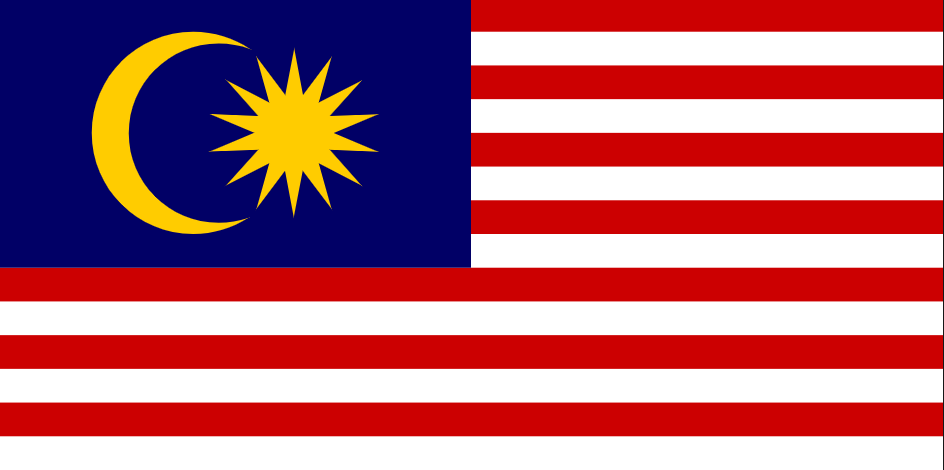 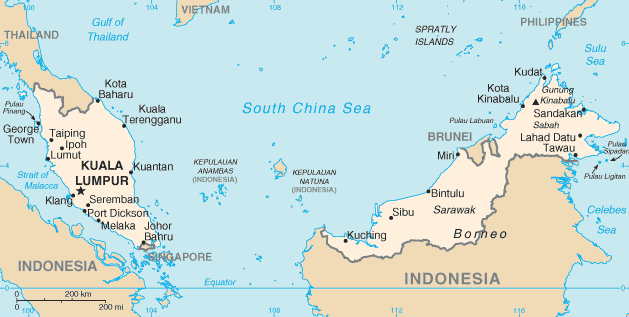 Haziran 2019MALEZYA GENEL GÖRÜNÜMÜlke Kimliği ve Genel Bilgiler Kaynak: Economist Intelligence Unit, ,Department of Statistics MalaysiaTemel Ekonomik Göstergeler, 2018Kaynak: IMF, Trade Map, UNCTAD, BNMGENEL EKONOMİK DURUMU Ülke Ekonomisi 	Malezya ekonomisi uzun yıllardır büyüme trendinde olup (son 10 yıldır ortalama %4,8 büyümektedir) nominal olarak Güneydoğu Asya'nın dördüncü  ve dünyanın 38. büyük ekonomisidir. 2018 yılı itibariyle Malezya’nın nominal GSYİH’sı  %4,7 büyümeyle 354,4 Milyar dolara ulaşmıştır.	Enflasyon oranı ise son üç yıldır % 2-3 düzeyinde seyrederken 2018 yılında %1’e gerilemiştir. 	Malezya, 1997 yılından beri sürekli dış ticaret fazlası veren bir ülke olması sonucu, yüksek döviz rezervlerine sahiptir. Döviz rezervlerin yüksekliği, Malezya Hükümetinin ekonomiye yönelik önlemlerini hızlı ve etkin bir şekilde almasına olanak sağlamaktadır. 2015 ve 2016 yılında toplam dış ticaretinin düşmesine karşın, Malezya dış ticaret fazlası vermeye devam etmiştir. 2017 yılında artış gösteren Malezya’nın dış ticaret hacmi 2018 yılında büyümeye devam etmiş ve 247,3 milyar dolar ihracat ve 217,4 milyar dolar ithalat ile son yıllardaki en yüksek seviyesine ulaşmıştır. 	Orta üst gelirli bir ülke olan Malezya, 1970'lerden sonra ekonomisini hammadde üreticisinden çok sektörlü bir ekonomiye dönüşmüştür. Malezya, 2020 yılına kadar yüksek gelirli ülke statüsü elde etmeyi ve yüksek teknolojili, bilgi tabanlı endüstriler ve hizmetlerde yatırım çekerek katma değerli üretimde daha da ilerletmeyi amaçlamaktadır. Ekonomik Dönüşüm Programı, ülkenin ekonomik büyümesini hızlandırmayı amaçlayan bir dizi proje ve politika önleminden oluşmaktadır. Hükümet ayrıca hizmet alanında bazı alt sektörleri özelleştirmek için adımlar atmaktadır. Hükümet, iç talebi artırmak ve ekonominin ihracata olan bağımlılığını azaltmak için çalışmalar yürütmektedir. GSYİH'nın %53'ünü oluşturan özel tüketimden destek alan iç talep, ekonomik büyümeyi desteklemeye devam etmektedir. Bununla birlikte, ihracat - özellikle elektronik, petrol ve doğal gaz ve palm yağı - ekonominin önemli itici gücü olmaya devam etmektedir. 	Dünya Bankası 2019 yılı İş Yapma Kolaylığı sıralamasında Malezya, bir önceki yıl bulunduğu 24. sıradan  15. sıraya yükselerek Almanya, Avustralya ve Kanada’yı geride bırakmıştır. Aynı raporda Türkiye ise 43. sırada bulunmaktadır. Malezya’nın üst sıralarda yer almasının; gelişmiş ülkelerin güneydoğu asya bölgesinde kendileri için Malezya’yı bir yatırım üssü belirleme stratejisinin bir sonucu olduğu değerlendirilmektedir. Bu konuda da istenilen hedefe ulaşılmış, özellikle 1990’lı yıllardan itibaren uluslararası bir çok firma Malezya’da yatırım yapmıştır. Ancak yatırım ortamının yine de sorunsuz olduğunu söylemek mümkün değildir. Bazı sektörlerde Malay ortak olmadan yatırım yapılamaması, helal konusunda yapılan bazı düzenlemeler ve bankalarda yabancı para üzerinden direk işlem yapılamaması gibi unsurlar yabancı yatırımcıları zorlayabilmektedir.	Diğer taraftan, nüfusun yaklaşık % 25’inin yaşadığı ve fert başı gelirin ülke ortalamasının yaklaşık iki katı olduğu Kuala Lumpur dışında gelişmişlik düzeyi arasında büyük farklılıklar bulunmaktadır.	Malezya ekonomisini, nüfusun yaklaşık % 23’ünü oluşturan Çin asıllı Malezyalılar domine etmektedir. Forbes dergisinin yayınladığı; Malezya’daki en zengin ilk 50 kişilik listenin ilk 10 sırasında müslüman Malay bulunmaması (sadece Hint kökenli iş adamı hariç hepsi Çin kökenli Malezyalıdır) bu konuda önemli bir örnek teşkil etmektedir. Benzer şekilde listenin kalan kısmında da büyük çoğunluğun Çin kökenli Malezyalı olduğu görülmektedir (50 kişi içerisinde sadece 8 Malay işadamı bulunmaktadır). Nüfus çoğunluğuna sahip olan etnik Malaylar (Bumiputra) ağırlıklı olarak devlet yönetimini ellerinde tutmakla birlikte, sayıları az da olsa Çin ve Hint kökenli Malezyalılar da devlet kademelerinde görev almaktadır. 	Bu bağlamda, özel sektör ile yapılacak işlerde Çin asıllı Malezyalılar, devlet ihaleleri ve alımlarına yönelik işlerde ise Bumiputra (Malay) ortak bulunmasında yarar görülmektedir. 	Başbakan Tun Mahathir 1981 yılında ilk kez Başbakan seçildiğinde, Malezya’nın batılı ülkeler yerine Japoya’yı rol model almasına yönelik olarak “Look East” politikasını ortaya atmıştır. Bu çerçevede, Japonya’da eğitim görmek üzere öğrenciler gönderilmiş ve işbirliği programları uygulamaya konulmuştur. Tun Mahathir 2018 yılında 2. kez Başbakan seçildiğinde, Çin’e olan ekonomik bağlılığı ve ticaretin Çin tarafından domine edilmesini hafifletmek gibi mülahazalarla yine ülkenin yüzünü Japonya ve Güney Kore’ye çevirmiştir. Eski Hükümetin Çin ile imzalamış olduğu birçok altyapı projesini askıya almıştır. Ancak gelinen durumda, gerek söz konusu projelerde ortaya çıkan batık maliyetlerin finansman zorluğu, gerekse de özellikle AB tarafından gündeme getirilen palm yağı karşıtı söylemlerin neticesinde en büyük ticaret partneri Çin’den vazgeçemeyecek olması nedeniyle, East Coast Rail Link ve Bandar Malaysia projelerinde Çin ile yapılmış olan anlaşmaları yeniden gündeme almak durumunda kalmıştır. Ayrıca Çin ile 150 milyon dolar tutarında takas ticareti için anlaşmıştır. Malezya Temel Sanayiler Bakanı Teresa Kok tarafından, Malezya'nın Çin'e ihraç edeceği 200.000 ton palm yağına karşılık Çin'den müteahhitlik hizmetleri, doğal kaynaklar ve savunma sanayi ürünleri ithalatı yapacağı açıklanmıştır. Çin ise 5 yıllık zaman dilimi içerisinde Maleyza'dan toplamda 1,9 milyon ton Palm yağı alacağını duyurmuştur.Dış TicaretGSYİH’yi aşan hacmiyle dış ticaret, Malezya ekonomisinin lokomotifi durumundadır. Malezya’da dış ticaret ve doğrudan yabancı sermaye konularında politika belirleme ve uygulama yetkisi Malezya Uluslararası Ticaret ve Sanayi Bakanlığı’nda (MITI) bulunmaktadır.Söz konusu Bakanlığın çatısı altında; Malaysian Industrial Development Authority (MIDA), Malaysia External Trade Development Corporation (MATRADE), Malaysia Productivity Corporation (MPC), Small and Medium Industries Development Corporation (SMIDEC), Malaysian Industrial Development Finance Berhad (MIDF) gibi kuruluşlar yer almaktadır.Bu kuruluşlardan MATRADE, Malezya’nın özellikle işlenmiş ve yarı işlenmiş sanayi malı ve hizmetlerini tanıtmak, destek ve gelişimini sağlamak, ihracat pazarlama stratejileri ve ticaret promosyon aktivitelerini gerçekleştirmek, veri tabanı oluşturmak, Malezyalı ihracatçıların uluslararası pazarlama becerilerini geliştirmek görevlerini ifa etmektedir. Matrade’in İstanbul’da bir bölge ofisi bulunmaktadır. MIDA ise yabancı yatırımların ülkeye çekilmesi ve izinlerin düzenlenmesi konusunda görevlidir.	MIDA’nın Türkiye’den de sorumlu olan bölge ofisi İtalya’da bulunmaktadır.Malezya, son 21 yıldır art arda dış ticaret fazlası vermektedir. 1997 yılı Kasım ayından bu yana aylık bazda sürekli dış ticaret fazlası veren Malezya 2018 yılında  247,3 milyar dolar ihracat, 217,4 milyar dolar ithalat gerçekleştirmiştir.Geleneksel olarak benzer şekilde olduğu gibi 2018 yılında Malezya’nın ihracat gerçekleştirdiği ilk beş ülke, ihracat yüzdeleri ile birlikte şu şekilde sıralanmıştır: Singapur (%13,9), Çin (%13,9), ABD (%9,1), Hong Kong (%7,5) Japonya (%6,9).2018 yılında, Malezya’nın 4’lü GTİP bazında en çok ihraç ettiği ürün grupları ise elektronik entegre devreler (%18,5), petrol yağları ve bitümenli minerallerden yağlar (%6,5), sıvılaştırılmış doğal gaz (%4,3), ham petrol (%3,8) ve otomatik bilgi işlem makineleri (%3,7) olmuştur.Yine 2018 yılı itibariyle Malezya’nın en çok ithalat gerçekleştirdiği ilk beş ülke ve ithalat yüzdeleri şu şekilde gerçekleşmiştir: Çin (%19,9), Singapur (%11,7), ABD (%7,4), Japonya (%7,2), Tayvan (7,2).Malezya’nın 2018 yılında 4’lü GTİP bazında en çok ithal ettiği ürün grupları ise elektronik entegre devreler (%16,0), petrol yağları ve bitümenli minerallerden yağlar (%9,2), ham petrol (%2,6), telli telefon-telgraf için elektrikli cihazlar (%2,0) ve diotlar, transistörler vb. yarı iletkenler (%1,7) olmuştur.Aşağıdaki tabloda, 2018 yılı itibariyle Malezya’nın başlıca ihraç ve ithal kalemleri 'milyon dolar bazında gösterilmektedir.Kaynak: Malaysia External Trade StatisticsMalezya, bölgesel ekonomik entegrasyonu ilerletmeyi amaçlayan ve Kuala Lumpur’da 21-22 Kasım 2015 tarihlerinde gerçekleştirilen 27. ASEAN Liderler Zirvesi akabinde hayata geçirilen ASEAN Ekonomik Topluluğunun (AEC) kurucu üyeleri arasındadır.Diğer taraftan ASEAN’ın hali hazırda ikili STA’larının bulunduğu Avustralya, Çin, Japonya, Güney Kore, Hindistan ve Yeni Zelanda arasında bir ekonomik ortaklık anlaşması olan  Regional Comprehensive Economic Partnership-RCEP hususunda müzakereler devam etmektedir.Malezya ayrıca, Şubat 2016'da, 12 ülkeden oluşan Trans-Pasifik Ortaklığı (TPP) serbest ticaret anlaşmasını imzalamıştır. 2017 yılında ABD'nin anlaşmadan çekilmesinin ardından, geriye kalan 11 ülke, 2018 yılı Mart ayında Kapsamlı ve Gelişen Trans-Pasifik Ortaklığı (CPTPP) Anlaşmasını imzalamıştır. Malezya, 7 ülkede (Avustralya, Kanada, Japonya, Meksika, Yeni Zelanda, Singapur ve Vietnam) yürürlüğe giren CPTPP anlaşmasının iç onay işlemlerini henüz tamamlamamıştır.SektörlerDaha önceleri, ekonomik büyüme ve genişlemesi madeni ve tarımsal ihraç ürünlerine bağlı olan Malezya, son 25 yılda yabancı sermayenin de gelmesiyle hızla sanayileşmiş ve sanayi sektörünün payı 2018 yılında % 23’lere ulaştırmıştır.Hizmetler sektörü % 55’lerdeki oranı ile GSYİH’de en önemli payı almaktadır. Her ne kadar inşaat sektörünün GSYİH’daki payı % 4,5 olsa da, sektör 2009 yılından itibaren hızla büyümüştür. 2016 yılında ise inşaat sektöründe büyüme hızı bir miktar düşerek % 7,4 olmuş ancak, GSYİH içindeki payı küçük de olsa bir artış göstermiştir. 2017 yılında inşaat sektöründe büyüme hızı bir miktar artarak % 8 olarak gerçekleşmesi hedeflenmekte iken, gerçekleşme beklenenin oldukça altında % 6,7 olmuştur. 2018 yılı Mayıs ayında ise yeni hükümetin birçok mega inşaat projesini askıya alması nedeniyle sektördeki büyüme yavaşlamıştır.2019 yılı ilk çeyrek itibariyle Malezya hizmetler sektörü %6.4, sanayi %4.2, tarım %5.6, inşaat sektörü ise %0.3 büyümüş, madencilik sektörü ise %2.1 oranında küçülmüştür.Tarım Malezya’nın ana tarımsal ürünleri palm, kauçuk, kakao, hindistan cevizi, tütün, biber, tropik meyveler ve sebzeler,  baharatlar ve pirinçtir. Malezya, dünya palm yağı üretiminde Endonezya’dan sonra en büyük ikinci üretici ve dünyanın en büyük palm yağı ihracatçısıdır. Avrupa Parlamentosu 2018'in başında, ormanlık alanları yok ettiği gerekçesiyle biyolojik yakıtlarda palm yağı kullanımının sınırlanması ve 2030'dan itibaren palm yağının tamamen yasaklanması kararı almıştr. Bunun üzerine Fransa, Aralık 2018'de palm yağı yasağını mecliste oylamış ve 2020'den itibaren biyolojik yakıtlarda palm yağı kullanımını yasaklama kararı almıştır.Dünyadaki palm yağı üretiminin %90'ını üstlenen Malezya ve Endonezya hükümetleri, AB ülkelerinin palm yağını sınırlama kararını bir süredir protesto etmektedir.	Malezya’nın toplam palm yağı stoğu 2018 yılı Aralık ayında bir önceki aya göre, %6,9 oranında artarak 3,22 milyon ton rekor seviyeye ulaşmıştır. Ham palm yağı stokları ise Aralık ayında bir önceki aya göre %8,4 artarak 1,94 milyon tona yükselmiştir. Öte yandan, ham palm yağı üretimi aylık bazda %2,02 oranında azalarak 1,81 milyon ton olarak gerçekleşmiştir. Palm yağı ihracatı %0,6 oranında artarken, biyodizel ihracatı %61,75 oranında artmıştır.Madencilik ve Minareller	Malezya petrol ihtiyacının % 80'inden fazlasını kendisi karşılayabilmektedir. Ülkede çıkan petrol kaliteli olduğu için ihracat yapılmakta ve ülke içi ihtiyacı ithalat ile karşılanmaktadır. Petrol üretimi sabit bir oranda sürmesine rağmen doğal gaz üretiminde son yıllarda önemli bir artış meydana gelmiştir.	Malezya, doğal gaz rezervleri açısından dünyada 14, ham petrol rezervleri açısından da 23’üncü sıradadır. Malezya, Katar’dan sonra dünyanın en büyük ikinci likit doğal gaz ihracatçısıdır. Malezya Ekonomik İşler Bakanlığı tarafından yapılan açıklamaya göre Malezya’nın toplam petrol ve doğalgaz rezervinin 6,7 milyar varil (BBO) olduğu ve bu rezervlerin ancak 2029 yılına kadar yeterli olacağı tahmin edilmektedir. Sanayi 		2014 yılında ihracata yönelik sanayinin desteği ile (sektördeki ihracat artışı % 7,1 olmuştur, toplam ihracat içindeki payı % 76,7’dir) önemli bir artış göstererek % 6.2 olan büyüme hızı 2015 yılında bir miktar düşmüş ve % 4,9 olarak gerçekleşmesine karşın toplam ihracat içindeki payı % 80,5’e ulaşmştır. Sanayi sektörü ihracatın içindeki payını 2016 yılında da arttırmış ve % 82,2’ye ulaşmıştır. 2016’da sektörün GSYİH’ya katkısı % 23 olmuştur. Sektör içinde en büyük payı elektrik-elektronik ürünleri almaktadır ki, toplam ihracat içindeki payı % 36,6‘dır. Ancak, buna karşın sektörün büyüme hızı 2015 yılında 4,7 iken, 2016 yılında bu oran % 4,4’e düşmüştür. 2017 yılında sektördeki büyüme hızı bir miktar daha azalarak % 4,3 olarak gerçekleşmesi hedeflenmekte iken gerçekleşme tam tersine olmuş ve büyüme hızı % 6,0 olarak gerçekleşmiştir.  İnşaat	2009 yılında küresel krizin Malezya ekonomisi üzerindeki baskısını ortadan kaldırmak adına hazırladığı ve kamuoyuna sunduğu teşvik paketleri kapsamında inşaat sektörüne önem verilmiş ve yeni projeler desteklenmiştir.		İnşaat sektöründe verilen destekler ile 2011 yılında % 4,6’lık bir büyüme gerçekleşirken, 2012 yılında büyüme oranı 1995 yılındaki % 21,1’lik orandan sonra rekor bir seviyede artarak % 18,1 olarak kaydedilmiştir. 2013 yılında da Ekonomik Dönüşüm Programı kapsamında MRT, LRT gibi altyapı projelerindeki hızlanmaya bağlı olarak sektör % 10,8 oranında büyümüş, 2014 yılında bu oran % 11,8 olarak gerçekleşmiş ancak 2015 yılında % 8,2’ye düşmüştür. Gerek uluslararası piyasaların etkisi, gerekse de iç piyasalarda yaşanan olumsuz gelişmelerin sonucu olarak 2016 yılında sektördeki büyüme hızında düşüş devam etmiş ve % 7,4’e gerilemiştir. GSYİH’ya katkısı ise % 4,5 olmuştur. 2017 yılında inşaat sektöründe büyüme hızının bir miktar artarak % 8 olarak gerçekleşmesi hedeflenmekte iken sektörde daralma devam etmiş ve büyüme hızı % 6,7 olarak gerçekleşmiştir.      	Malezya müteahhitlik sektörü, 2018 yılı Mayıs ayında göreve başlayan yeni hükümetin ekonomik büyümeyi sürdürmek ile mali konsolidasyona bağlı kalmak arasında dengeyi sağlamaya yönelik çalışmaları çerçevesinde önemli derecede etkilenmiştir.  18 Ekim 2018'de açıklanan 11. Malezya Planının Orta Dönem Değerlendirmesinde (2016-2020), olarak inşaat sektörü üretim artışını yıllık %7,1’den  %4,3’e revize edilmiştir. Gerçekleşme oranı ise %4,2 olmuştur. Bu durum büyük ölçüde mega altyapı projelerinin yeniden değerlendirilmeye alınmasının  yanı sıra konut ve konut dışı alt sektörlerde meydana gelen talep daralmasından kaynaklanmıştır.. 2 Kasım 2018'de Parlamentoda sunulan 2019 Bütçesi, inşaat sektörünün 2019'da % 4,7 oranında büyüyeceğini öngörmüştür. Sektörün 2019 yılı ilk çeyrek büyümesi ise sadece %0,3 olarak gerçekleşmiş olup, önümüzdeki dönem başlaması planlanan projelerle büyümenin artması beklenmektedir. Klang Vadisi Toplu Hızlı Transit 2 Hattı (KVMRT2) ve Hafif Hızlı Transit 3 Hattı (KVLRT3), Sabah ve Sarawak arasındaki Pan Borneo Otoyolu ve Gemas-Johor Bahru Elektrikli Çift Hat Trenyolu gibi başlıca altyapı projeleri ile ekonomik konut projelerinin yanı sıra Kuala Lumpur'daki Tun Razak Borsa binası inşası ve Bukit Bintang Şehir Merkezi (BBCC) projeleri de Malezya’daki inşaat sektöründe 2019 yılında beklenen büyümeye katkı sağlamaktadır.	Petrokimya ve enerji santrali alanında devam etmekte olan önemli projeler arasında Pegerang/Johor'daki Deepwater Petroleum Terminal 2, Sabah eyaletindeki Yüzen LNG 2 Platformu ve Bokor/ Sarawak'taki Merkezi İşleme Platformu yer almaktadır.Hizmetler	Hizmetler sektörü, finansal hizmetler dahil olmak üzere, ekonominin %56’sını oluşturmaktadır. Hizmetler sektörünün 2019 yılı ilk çeyrek büyümesi %6,4 olarak gerçekleşmiştir. Toplam istihdamın büyük bölümü hizmetler sektöründe olup (yaklaşık % 62), istihdamın en yüksek olduğu alt gruplar ticaret, finans, sigorta ve kamu hizmetleri olmaktadır. Bütçede Yer Alan Sübvansiyon ve Teşvikler	 Malezya’da hükümet tarafından; temel tüketim mallarına sübvansiyon uygulanmakta idi. 2014 yılına kadar akaryakıtta da sübvansiyon uygulanmakta iken 2015 başından itibaren bu uygulamaya son verilmiştir. Anılan sübvansiyonlarla Malezya hayat pahalılığı endeksinde alt sıralarda yer almaktadır. Bunların yanısıra bazı ürünlerde de fiyat kontrol mekanizması adı altında sübvansiyon uygulanmaktadır.Kambiyo Rejimi ve Malezya Ringiti	Malezya Merkez Bankası (Bank Negara) 1959 yılında parasal ve finansal dengenin korunması amacı ile, ülke yararına hükümete bu konularda danışmanlık yapmak, milli paranın değerini korumak ve finans sektörünü bu çerçevede idare etmekle yükümlü olarak kurulmuştur. Kambiyo sistemi liberal olup, sadece İsrail, Sırbistan ve Karadağ'dan yapılan ithalat özel koşullara bağlıdır.	2005 yılının Temmuz ayında sabit kur modelini terk eden Malezya’nın yerel para birimi olan Malezya Ringgiti’nin Amerikan doları ve diğer para birimleri karşısında 2009 yılından itibaren değer kazanmış, ancak 2012 yılından itibaren tekrar değer yitirmeye başlamış ve özelikle bu süreç 2014’ün ikinci yarısından başlayarak artmış ve 2016 yılı ortalama kur değeri 1 ABD $ = 4,1457 olmuştur. 2017 yılında da bu süreç devam etmiş ve 2017 yılı ortalama kur değeri 1 ABD $ = 4,3004 olmuştur. 2018 yılı ortalama kur değeri ise    1 ABD $ = 4,0352 RM olmuştur. 2019 yılı ilk beş ayında Ringgit dolar karşısında biraz değer kaybetmiş ve 1 ABD $ = 4.1109 RM olmuştur.Diğer taraftan 2016 yılında RM’nin TL karşısındaki değer değişimine bakıldığında; RM’nin TL’ye karşı değer kazandığını ve bu durumun 2017 yılında da devam ettiğini görmekteyiz. 2016 başlarında; 1 TL yaklaşık 1,5 Rm civarında iken sene sonuna gelindiğinde TL ringit karşısında değer kaybederek yaklaşık 1,27 Rm olmuş, 2017 yılında ise düşüş devam etmiştir. 2018 yıl sonu itibariyle 1 TL ortalama 0,76 RM olmuştur.Bir yönü ile bakıldığında ülkemiz açısından olumsuz görünen bu durumun, dış ticaretimiz açısından değerlendirdiğimizde, ihracat potansiyelimize olumlu katkı sağlaması beklenmektedir. TÜRKİYE – MALEZYA İLİŞKİLERİTicari İlişkilerTürkiye ile Malezya arasındaki  ticari ve ekonomik ilişkilerin yasal altyapısı, 1977 yılında Ticari ve Ekonomik İşbirliği Anlaşması ile kurulmuştur.16-17 Nisan 2014 tarihlerinde dönemin Malezya Başbakanı Najib Razak’ın ülkemizi ziyareti sırasında imzalanan Türkiye-Malezya Serbest Ticaret Anlaşması, 1 Ağustos 2015 tarihinde yürürlüğe girmiştir. Sözkonusu Anlaşma, ülkemiz ile ASEAN üyesi bir devlet arasında yürürlüğe giren ilk STA olma özelliğini taşımaktadır.Türkiye-Malezya STA’sı kapsamında taraflar, gümrük vergilerini azami 8 yıllık bir takvim çerçevesinde kademeli olarak sıfırlamayı öngörmüştür. Bu çerçevede; bir kısım üründe gümrük vergileri yürürlüğe girişle beraber, bir kısım üründe ise 1 Ocak 2018 tarihi itibariyle  sıfırlanmış olup geriye kalan ürünlerde ise gümrük vergileri sırasıyla 1 Ocak 2020 ve nihayetinde 1 Ocak 2023 tarihlerinde sıfırlanacaktır. Türkiye aleyhindeki dış ticaret açığının ülkemiz ihracatının artırılarak kapatılabilmesini teminen; özellikle 8 yıllık bir takvim çerçevesinde gümrük vergileri sıfırlanacak ürünlerde indirim takviminin hızlandırılmasının Malezya tarafından talep edilebileceği değerlendirilmektedir. Aşağıdaki bağlantıdan Malezya’nın ülkemiz menşeili ürünlere yıllar bazında uygulamakta olduğu gümrük vergisi oranlarına erişilebilmektedir. http://fta.miti.gov.my/mitifta/resources/Malaysias_Schedule_MTFTA_AHTN_10Digit1.pdfSTA’nın yürürlüğe girişi öncesi ve sonrası ikişer yılık iki dönem kıyaslandığında, (2013 Ağustos – 2015 Temmuz /2015 Ağustos - 2017 Temmuz dönemi) Malezya’ya ihracatımızın %13,5 azaldığı, Malezya’dan ithalatımızın ise %88,5 arttığı görülmektedir. Malezya’dan ithalatımızdaki artışın yaklaşık %80’i güneş panelleri, ham alüminyum ve palm yağı ithalatında yaşanan yükselişten kaynaklanmıştır.STA sonrası 2018 yılına kadar Türkiye’nin Malezya’dan ithalatında görülen hızlı artışın temelinde; Otomotiv, inşaat, elektrik ve elektronik ürünler başta olmak üzere pek çok sektörde önemli bir girdi olan işlenmemiş alüminyumun Türkiye-Malezya STA sonrası gümrük vergilerinin düşmesi,Gözetim uygulaması neticesinde Malezya’dan gerçekleşen güneş panelleri ithalatının yüksek gümrük değerlemesi ile gerçekleşmesi ve Türkiye’nin Çinli firmalar nezdinde uyguladığı anti-damping düzenlemesinin yarattığı ticaret kayması,Özellikle gıda sektörü için önemli bir girdi olan palm yağı ithalatının Türkiye-Malezya STA sonrası Endonezya’dan Malezya’ya kayması hususlarının etkili olduğu değerlendirilmektedir.Bu itibarla, Türkiye ile Malezya arasında var olan ve Türkiye aleyhine seyreden ikili ticari ve ekonomik ilişkilerin dengeli bir yapıya kavuşturulması adına Malezya’dan olan ithalatımızın kısılmasından ziyade küresel çerçevede rekabetçi olduğumuz ve Malezya’nın dışarıya bağımlı olduğu ürün gruplarını kapsayacak bir biçimde Malezya’ya olan ihracat kompozisyonumuzu genişletmemiz gerektiği değerlendirilmektedir.Türkiye’nin Malezya’ya ihracat seviyesinin hâlihazırda potansiyelinden oldukça uzak seyrettiği değerlendirilmektedir. Bu durumun önemli nedenleri arasında; Malezya ekonomisinde ticaretin genel olarak Çin asıllı Malezya vatandaşlarının kontrolünde olması, coğrafi ve ticari anlamda Malezya ve Çin arasındaki organik bağın güçlü olması, pazara olan mesafenin uzaklığı, iş adamlarımızın ülkemiz çevresinde yer alan 2,5 trilyon ABD dolarının üzerindeki pazarın kendileri için yeterli olduğu düşüncesi ile Asya Pasifik pazarına ilgisizliği sayılabilir.Öte yandan, küresel finansal krizden diğer gelişmiş ülkelere göre daha az etkilenen ve gelişim hızlarını artırarak sürdürmekte olan Asya-Pasifik Ülkeleri’nin; talep yönlü baskılar ile karşı karşıya olan AB-ABD pazarları ve siyasi istikrarsızlıklarla mücadele eden komşu ülkelerle olan ticaretimize önemli bir alternatif teşkil ettiği değerlendirilmektedir. Türkiye-Malezya 2018 Yılı  Ticaret Rakamları2018 yılında Malezya’ya ihracatımız bir önceki yıla göre %27,7 artışla 365 milyon dolar olmuştur.Malezya’ya madde grubu bazında ihracat rakamları değerlendirildiğinde, 2018 yılında demir-çelik, savunma sanayii ürünleri, altın-gümüş kaplama ürünler, kimyasallar ve tekstil elyafı ihracatımızın önemli kalemlerini oluşturmaktadır. Malezya’ya 2018 yılında gerçekleştirmiş olduğumuz ihracattaki bir önceki yıla göre %27,7 artışın en önemli nedeni; demir çelik ihracatımızın %79 oranındaki çok büyük bir artışla 149 milyon dolar olarak gerçekleşmesidir.Malezya’dan ithalatımız ise 2018 yılında bir önceki yıla göre %32 azalışla 2.1 milyar dolar olarak gerçekleşmiştir.  2018 yılında, ithalatı en çok yapılan ürünler; palm yağı başta olmak üzere bitkisel yağlar, işlenmemiş alüminyum, elektrikli makina ve cihazlar (diot ve transistörler), tekstil elyafı ve mamulleri ile plastikten kauçuk giyim eşyası ve aksesuarlarıdır. Diğer taraftan, bu ülkeden 2018 yılında ithalatımızdaki büyük düşüşün en önemli nedeni ise,  2018 yılında Malezya’dan demir dışı metaller ve mamulleri ithalatımızın %51,31 düşüşle 312 milyon dolar; elektrikli makina ve cihazlar ithalatımız ise %74,78 düşüşle 212 milyon dolar olarak gerçekleşmesidir.Türkiye-Malezya İkili Ticaret Verileri (1.000 Dolar)Kaynak: Ticaret Bakanlığı veri sistemi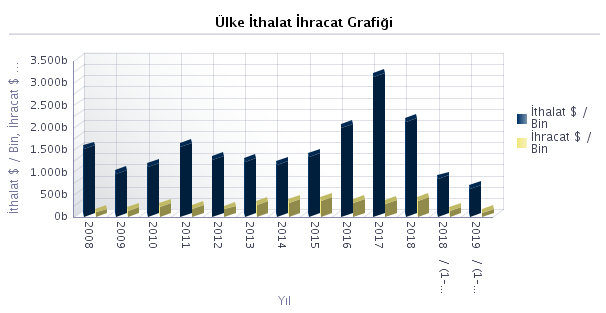 Türkiye’nin Malezya’ya İhracatında Başlıca Ürünler (2017-2018 Yıllık)Türkiye’nin Malezya’dan İthalatında Başlıca Ürünler (2017-2018 Yıllık)MALEZYA DIŞ TİCARET ve YATIRIM POLİTİKALARIDış Ticaret ve Vergi Uygulamaları	Malezya’da hali hazırda uygulanmakta olan ithalat düzenlemeleri, diğer ASEAN ülkelerine göre oldukça liberaldir. Çoğu ürünün “Genel Serbest Lisans” altında serbestçe ithalatı yapılabilmektedir. Ancak stratejik olarak belirlenmiş bir takım sektörlere ithalat kısıtlaması getirilmiştir. Bunların arasında demir ve çelik, çimento, otomotiv ve otomotiv parçaları, polietilen ve polipropilen ve bir takım tarım ürünleri yer almaktadır.  	Kısıtlamalar yerli üretimi teşvik edilen pirinç, et, meyve ve sebze gibi ürünlere gelmektedir. Öte yandan donmuş tavuk, yumurta, süt ve şeker gibi ülkenin talebini karşılayamayan mallarda yeterli yerli üretim sağlandığı takdirde bunların ithalatı da yasaklanabilmektedir. Bununla beraber güvenlik, din veya ahlaki yönlerden ithalatı yasak olan veya ülkeye girmesi özel sertifikalara tabi olan ürün grupları için de kısıtlamalar söz konusudur. 	Malezya’da helal sertifikası aslında zorunlu değildir. Sadece söz konusu ürünün helal olduğunun iddia edilmesi durumunda zorunluluk bulunmaktadır. Ancak, bu konuda gerek gümrük komisyoncuları, gerekse gümrükçüler tarafından bir nevi zorlama bulunmaktadır. 	Malezya’nın çok kültürlü bir ülke olmasının, çoğunluğun ve yönetimin müslüman ağırlıklı olmasının sonucu olarak 1980’li yıllarda Malezya, helal gıda kavramını geliştirmiş ve bununla ilgili standartlar koymuştur. Geçen zaman içinde ise konunun, uluslararası ticaretteki önemini görerek, daha sıkı denetimlere başlamıştır. Bu bağlamda da, yalnızca Malezya Diyaneti adına helal sertifikası verme konusunda yetkili kuruluş JAKIM veya onun akredite ettiği uluslararası kuruluşlardan temin edilen belgeler geçerli kabul edilmektedir. Hatta yapılan yasal düzenlemelerle bir ürün üzerinde, JAKIM/akredite kuruluşlarca verilmeyen, helal logosunun bulunması halinde ceza uygulanmaktadır. Ancak, gözden kaçırılmaması gereken husus yukarıda da vurgulandığı üzere helal belgesinin ihtiyari olmasına karşın, tüketici ve tedarikçiler tarafından tercih sebebi olabilmektedir. Ülkemizde GIMDES ve KASCERT helal sertifikası verme konusunda JAKIM tarafından yetkilendirilmiştir.	Diğer taraftan, Türkiye’den yapılacak süt ve süt ürünleri ithalatında Dünya Hayvan Sağlığı Örgütü verilerine göre; ülkemizdeki şap ve deli dana hastalığı nedeniyle Malezya tarafı bu konuda oldukça hassas davranmaktadır. 	Malezya bazı spesifik ürünler dışında değer üzerinden (ad valorem) gümrük vergisini hesaplamaktadır. Malezya'da Dünya Ticaret Örgütü üyelerine uygulanan MFN (Most Favoured Nation-En Çok Kayırılan Ülke) gümrük vergisi ortalaması % 5,6’dır. Bir ürünün gümrük sınıflandırması “Uluslararası Harmonize Sınıflandırma Sistemi”ne göre yapılmaktadır. Son yıllarda gümrük vergileri düşmüş bulunmakta ve ürünlerin % 80’den fazlasında vergi oranı % 10 veya altındadır. Ancak genel olarak bakıldığında % 0-90 aralığında değişmektedir. 2015 Nisan ayından bu yana uygulanmakta olan GST (General Sales Tax) olarak adlandırılan % 6 oranındaki vergi ithalatta da uygulanmaktadır. Muhalefette iken, mayıs ayında yapılan seçimlerin ardından hükümete gelen Mahathir kabinesi, seçim manifestosunda belirttiği üzere GST’yi kaldırmanın ilk aşaması olarak 01.06.2018 tarihinden itibaren GST oranının % 0 olarak uygulamaya başlamıştır. Yapılan açıklamalarda, daha önceden bazı mal ve hizmet kalemlerinde uygulanan ve kaldırılmış olan Sales and Services Tax SST vergisinin (% 6) 01.09.2018 tarihinden itibaren uygulamaya konmuştur.	Malezya, nihai ürün ihraç etmek ve yurt içi üretimi teşvik etmek amacıyla dünya üretiminin % 15’ini, ticaretinin % 30’unu elinde tuttuğu palm yağı, kauçuk gibi ürünlerde ihracat vergisi uygulamaktadır.  Diğer taraftan, çevre ve vahşi hayatın korunması amacıyla vahşi hayvan ihracatında da vergi uygulamaktadır. Ayrıca, ham petrol ihracatında da vergi uygulanmaktadır.	Hassas sektörlerde (tütün, alkollü içkiler, motorlu araçlar vs.) gerek üretici gerekse ithalatçıya satış ve tüketim vergisi uygulanarak, anılan sektörlerin korunması söz konusudur.  Malezya Hükümeti, kendi yerli sanayisini korumak amacıyla ihracat ve ithalat lisansı ile miktar kısıtlaması, standardizasyon uygulamasına sıklıkla başvurmaktadır.	Malezya'da bir yıl içinde 182 gün veya daha fazla kalanlar yerleşik olarak nitelendirilmekte olup, yerleşik olmayan bireyler Malezya’da kazanmış oldukları gelir üzerinden vergilendirilirler. Malezya'da yerleşik bireyler vergiye tabi gelirleri üzerinden, the Income Tax Act 1967 Kanununa göre,  2009 yılından itibaren geçerli olmak üzere; % 0 ile 27 arasında değişen oranlarda gelir vergisi ödemek zorundadırlar.  Diğer taraftan, yerleşik olmayanların sağlamış oldukları teknik hizmetler, anahtar teslimi fabrika ve makine hizmetleri, taşınabilir menkul kullanımı, piyango kazançları konusunda  % 10 oranında, faiz kazançlarında ise % 15 oranında “Withholding Tax” vergisi uygulanmaktadır. Dış TicaretMalezya’ya yapılacak ihracata ilişkin olarak gümrük vergisi ve  ithalat esnasında istenecek diğer bilgilere http://tariff.customs.gov.my/  internet sitesi vasıtasıyla GTIP kodu kullanılarak ulaşılabilir. Söz konusu siteye girdikten sonra aşağıdaki resimden de görüleceği üzere sol taraftaki Tarriff Type’dan “MTFTA” yani Malaysia Turkey Free Trade Agreement seçildikten sonra HS Code veya Item Description girilerek arama yapılabilir. İstenilen ürün bulunduktan sonra sağ tarafta vergi oranının buunduğu bölümde ürünün üzerine çift tıklandığında; söz konusu ürün için talep edilen ilave belge varsa bunlar da görülebilir.Bu noktada önemle vurgulanması gereken bir husus bulunmaktadır. Malezya’da Türkiye’den ithalat yapmakta olan çeşitli firmalardan alınan bilgilere göre; ithalat sırasında gümrük vergileri hesaplanırken, gümrük komisyoncularının muhtemelen bilgisizliği sonucu, yukarıda belirtildiği üzere “MTFTA” üzerinden değil de genel ithalat vergisi üzerinden hesaplama yapılmaktadır. Bu nedenle, ihracatçı firmalarımızın çalıştıkları Malezyalı partnerlerine bu hususu hatırlatmaları yararlı olacaktır. Diğer taraftan; aşağıdaki bağlantıdan açılacak plan pdf dosyasından da Malezya’nın ülkemiz menşeili ürünlere yıllar bazında uygulamakta olduğu gümrük vergisi oranlarını bulmak mümkündür.http://fta.miti.gov.my/miti-fta/resources/Malaysias_Schedule_MTFTA_AHTN_10Digit1.pdf	Diğer ülkelerle alakalı olarak; öncelikle http://fta.miti.gov.my/?mid=49  bu sayfada o ülke ile geçerli STA olup olmadığına bakılarak varsa http://tariff.customs.gov.my/ bağlantısında buna uygun kısım seçilir. Eğer bu ülkelerden biri değilse ilk açılan sayfadaki PDK 2017 deki oranlar geçerlidir.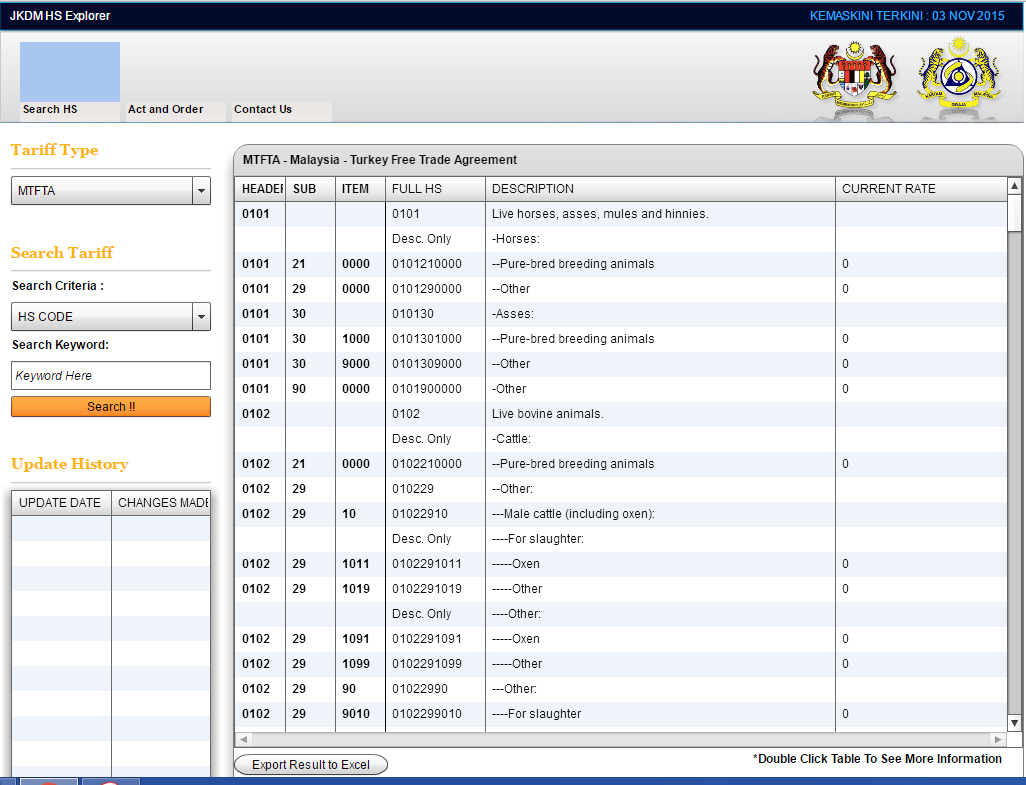 Malezya’nın serbest ticaret anlaşmaları 1993 yılında AFTA (ASEAN ülkeleri serbest ticaret anlaşması) ile başlamış olup, şu ana kadar ASEAN önderliğinde Çin, G. Kore, Japonya Hindistan ve Avustralya–Yeni Zelanda ile; bireysel bazda ise Hindistan, Japonya, Pakistan, Yeni Zelanda ve Şili ile ikili serbest ticaret anlaşmaları imzalanmıştır. Mart-2018’de 11 üyeli (11 üyesi Avustralya, Brunei, Kanada, Şili, Japonya, Malezya, Meksika, Yeni Zelanda, Peru, Singapur ve Vietnam) İleri Düzeyli Trans-Pasifik Ortaklığı Anlaşması (Comprehensive and Progressive Agreement for Trans-Pacific Partnership-CPTPP) imzalanmış bulunmaktadır. Ancak, anlaşmanın Malezya’da yürürlüğe girmesi için iç onay sürecinin tamamlanması beklenmektedir. Bu kapsamda; çalışma yasası, fikri mülkiyet hakları ve gümrük vergisine ilişkin yasaların da arasında bulunduğu 18 kanunda değişiklik yapılması gerekmektedir.	Malezya hali hazırda Avrupa Birliği ile bireysel bazda STA görüşmelerini askıya almış olup, Avrupa Birliğinin palm yağına karşı tutumunu sürdürmesi durumunda müzakerelere devam etmeyeceğini açıklamıştır. Türkiye-Malezya STA’sı ise 17 Nisan 2014 tarihinde Ankara’da imzalanarak, 01.08.2015 tarihi itibarıyla yürürlüğe girmiş olup, STA’nın kapsamının yatırımlar, hizmetler ve e-ticaret konularını kapsayacak şekilde genişletilmesi konusunda müzakerelere başlamıştır. İmzalanan ve görüşmelerine devam edilen STA’lar ile ilgili daha detaylı bilgi Malezya Uluslararası Sanayi ve Ticaret Bakanlığı (MITI - Ministry of International Trade and Industry http://www.miti.gov.my)’nın internet sayfasından ulaşılabilir.Standartlar ve Teknik DüzenlemelerMalezya Uluslararası Ticaret ve Sanayi Bakanlığı altında görev yapan Malezya Standartlar Kurumu (Department of Standards Malaysia) milli standartları belirleme ve akreditasyon görevlerini üstlenmiş bulunmaktadır. (Department of Standards Malaysia- http://www.jsm.gov.my/)Teknik düzeydeki uygulamalar konusunda ise; TSE karşıtı kurum olarak nitelenebilecek olan SIRIM Berhad Corporate’e (http://www.sirim.my/) sorumluluk yüklenmiştir. Ancak, SIRIM’ın yanısıra sektörel bazda farklı kurumlara da yetkilendirme yapılmış bulunmaktadır. Örneğin; inşaat malzemeleri konusunda CIDB (Construction Industry Development Board http://www.cidb.gov.my/cidb2/index.php/en/ ), canlı hayvan-et ve süt ürünleri konusunda DVS (Department of Veterinary Services http://www.dvs.gov.my/) yetkilendirilirken gıda ürünlerinde Sağlık Bakanlığı yetkilendirilmiştir.Akreditasyon konusunda ise yukarıda belirtilen Malezya Standartlar Kurumu altında bulunun “Malaysian National Accreditation Committees (MyNAC)” bu konuda yetkilidir. (http://www.jsm.gov.my/malaysian-national-accreditation-committees-mynac-#.Wml2ha5l-M9).Ürün Güvenliği konusunda farklı kurumlar yetkili kılınmıştır.  Canlı hayvan-et ve süt ürünleri konusunda DVS (Department of Veterinary Services http://www.dvs.gov.my/ ) yetkilendirilirken gıda ürünlerinde Sağlık Bakanlığı (http://www.moh.gov.my/english.php ) bünyesinde “Food Safety and Quality Division” yetkilendirilmiştir.Malezya’da dış ticarette politika belirleme ve uygulama yetkisi Malaysia Ministry of International Trade and Industry (MITI http://www.miti.gov.my/ ) bakanlığındadır. Fiili uygulamadan sorumlu birim ise Royal Malaysian Customs Department (http://www.customs.gov.my/en)’dır.Piyasa Gözetim Denetimi (teknik düzenlemelere ilişkin) konusunda ise; Ministry of Domestic Trade, Co-operatives and Consumerism (http://www.kpdnkk.gov.my/kpdnkk/?lang=en ) bakanlığı yetkilendirilmiştirYatırımMalezya`da yatırım fırsatları, şirket kurma, işçi maaşları, vergilendirme vs gibi konularda gerekli tüm bilgilere Malezya’nın Yatırım Geliştirme Kurumu olan MIDA’nın http://www.mida.gov.my/en_v2/ adresinden ulaşılabilir.MALEZYA FİRMA BİLGİLERİ Malezya’da talep edilen sektörlerdeki firmaların tespiti amacı ile Malezyalı "kullanıcı sektör" üreticileri ile ilgili bilgi talebine ilişkin olarak, www.matrade.gov.my ve/veya www.fmm.org.my  internet sitelerini ziyaret ederek ve/veya bu sitelerin hazırlayıcısı olan MATRADE (=Malaysia External Trade Development Corporation) ve/veya FMM (=Federation of Malaysian Manufacturers) ile temasa geçerek bu bilgileri temin edebilirsiniz. Ancak, bu kuruluşlar Malezya ihracatının geliştirilmesi politikası yönünde çalıştıklarından, bu kuruluşlara satıcı değil alıcı konumunda yaklaşılması ve üretici listelerinin temin edilmesi daha uygun olacaktır.Firma Doğrulamaİnternet üzerinden herhangi bir ticari işleme girilmemesi ve güvenilirliği teyid edilmeyen şirketler ile bir ticari ilişki kurulmaması şiddetle tavsiye edilmektedir. Malezya’da yürürlükte bulunan mevzuat gereğince, Malezyalı firmalar için ilgili Ticaret Odalarına kayıt zorunluluğu bulunmamaktadır.Ticaret yapmak istediğiniz Malezyalı bir şirketin kayıtlı bir firma olup olmadığı konusunda bir doğrulama yapılmak istenmesi durumunda, şirket kayıtlarını tutan Companies Commission of Malaysia (SSM)’nın aşağıda sunulan internet sitesinden yararlanılabilir. BU amaçla, doğrulama yapılabilmesini teminen firmalarımıza kolaylık olması açısından anılan siteden kullanıcı adı ve parola temin edilmiş olup, aşağıda verilmektedir. https://www.ssm-einfo.my/index.php?id=login
Kullanıcı adı	: ankara
Parola		: ANKARA06SSM’den elde edilen bilgiler şirketin Malezya’da kurulu olup olmadığı ve şirket ortaklarına ilişkin bilgilerdir. Ancak, şirkete ilişkin bilgiler, anılan kuruluş tarafından belirli bir ücret karşılığında sağlanmaktadır.Bir firmanın kayıtlı olmasının, bu firma ile kurulacak ticari ilişkilerde herhangi bir sorun ile karşılaşılmayacağı anlamına gelmediğinin vurgulanmasında yarar görülmektedir. Son dönemlerde sıkça karşılaşılan dolandırıcılık yöntemlerinden birisi; SSM’de kaydı bulunan bir firmanın adının kullanılması şeklindedir. Burada dikkat edilmesi gereken; SSM kayıtlarında firmanın hangi eyalette kurulu olduğu, detay bilgi satın alındığında ise firmanın tam adresi görülmektedir. Dolandırıcılık girişiminde bulunanlar, var olan bir firmanın adını kullanırken, adres olarak farklı bir eyalet vermektedirler. Aşağıda da belirtildiği gibi genellikle Borneo adasında bulunan Sabah veya Sarawak eyaletlerinden adresler verilmektedir. Bununla birlikte, kayıt yaptıran (Malezyalı) firmalar ile daha güvenli bir temas kurulmasında ilk araçtır.Malezyalı firmalar ile hacimli ticari ilişki kurma aşamasına gelen firmalarımızın, Malezya’ya gelerek, ilgili firmayı yerinde ziyaret etmeleri, üretim ve ticaret imkanları hakkında incelemelerde bulunmaları, firma yetkilileri ile doğrudan temas kurmalarında yarar bulunmaktadır.Malezya’ da kayıtlı olmayan firmalardan alacak  tahsilinin nerdeyse olanaksız olacağı unutulmamalıdır.Gerçek olmayan firmaların ortak yönleri;Muhtelif internet sitelerinde farklı şirket adlarında hizmet göstermeleri,Web sayfalarında kendilerine ait olmayan ürünleri kopyala yapıştır yöntemi ile eklemeleri,Telefon ve Faks olarak cep telefon numaralarını vermeleri {(+60) 12 – 13- 16 - 17 ve 19 ile başlayan hatlar}Selangor eyaleti dışında, Malezya’da ulaşılması zor olan yerleri (Sabah, Sarawak eyaletleri gibi) adres olarak seçmeleri ve seçilen yerlerin genelde rezidans alanlarda seçilmesi (google map’tan arama yapılabilir),Ödeme olarak Western Union ya da Labuan’da kayıtlı Offshore bankalarını seçmeleri,olarak sıralanabilir.Ayrıca, yapılan araştırmalar sonucu, internet siteleri üzerinden, bazı şahıslar ve sözde şirketler tarafından A4 kağıdı ve Ayçiçek yağı satışına ilişkin olarak gerçek dışı teklifler verildiği görülmektedir. Bu kapsamda, söz konusu gerçek dışı firmaların tekliflerine itibar edilmemesi önem kazanmaktadır. Malezya, A4 kağıdı ve ayçiçek yağı konusunda net ithalatçı bir ülke konumundadır. A4 kağıdı konusunda Tayland ve Endonezyalı; ham ayçiçek yağı ithalatı konusunda ise Arjantinli ve Ukraynalı üretici firmalarla irtibata geçilmesi ve bulunan firmaların teyitlerinin muhakkak ilgili Ticaret Müşavirliklerimizden yapılması tavsiye edilmektedir.MALEZYA’DA GERÇEKLEŞTİRİLEN FUARLARMalezya’da yıl boyu pek çok bölgesel ve uluslararası nitelikte fuarlar gerçekleştirilmekte olup, özellikle bölge ülkelerinden önemli sayıda ziyaretçiye ev sahipliği yapmaktadır. Dolayısıyla, Malezya’da gerçekleştirilen fuarlar Malezya’nın yanı sıra, bölge ülkelerine ihracat imkanı sağlaması açısından da son derece yararlıdır. 2019 yılında Malezya’da gerçekleştirilecek fuarlara ilişkin listeye aşağıdaki linkler aracılığı ile ulaşabilirsiniz.http://www.matrade.gov.my/en/for-foreign-buyers/trade-events/held-in-malaysia/registered-endorsed-by-matrade https://10times.com/kualalumpur-my/tradeshows http://www.exhibition.com.my/ Fuarlara sektörel olarak bakıldığında;Gıda sektöründe, MIHAS helal ürünler fuarı (http://mihas.com.my/) ve Malaysia International Food & Beverage Trade Fair (MIFB) (http://mifb.com.my/) en önemli fuarlar arasındadır.Makine ve Metal İşleme sektörlerinde, METALTECH (https://www.metaltech.com.my/en-GB/) ve M’sia Pack (http://www.malaysiapack.com.my/)  fuarları öne çıkmaktadır.Medikal sektöründe, iki yılda bir Kuala Lumpur'da düzenlenmekte olan Healthcare Fuarı (https://www.abcex.com/) ve her yıl düzenlenen APHM Ozel Hastahaneler Birligi Fuarı (http://aphmconferences.org/)  önem arzetmektedir.İnşaat ve İnşaat Malzemeleri sektöründe, ARCHIDEX (https://archidex.com.my/)  fuarı öne çıkmaktadır, Ecobuıld Southeast Asıa & Internatıonal Constructıon Week (http://www.ecobuildsea.com/) ve (https://www.icw.my/)  Kozmetik sektöründe, Temmuz ayında düzenlenen Cosmobeauteasia Fuarı (http://www.cosmobeauteasia.com/index.php/malaysia#)  ile Ekim ayında düzenlenen Beautyexpo (http://www.beautyexpo.com.my/) en önemlileridir, Beauty Business Malaysia (http://www.beautybusiness.com.my/), International Beauty Expo (http://www.ibe.my/) Yenilenebilir ve Yeşil Teknoloji sektöründe ise IGEM (http://www.igem.my/home/) fuarı önem arzetmektedir. EPRE iki yılda bir düzenlenmekte olup, 2019 yılında yapılacaktır.Otomotiv sektöründe KLIMS 2018 Kuala Lumpur International Motor Show (https://klims.com.my/) fuarı önem arzetmektedir. Automechanika iki yılda bir düzenlenmekte olup, 2019 yılında yapılacaktır.Savunma sektöründe İki yılda bir düzenlenen Defence Services Asia (DSA) (http://www.dsaexhibition.com/home/homes) ve yine iki yılda bir düzenlenen Langkawi International Maritime and Aerospace (LIMA) fuarları önem arzetmektedir. Mobilya sektöründe Malaysian International Furniture Fair (MIFF 2018) (http://2018.miff.com.my/) fuarı önem arzetmektedir. Mücevherat sektöründe, Malaysia International Jewellery Fair (Spring Edition) Fuarı (http://mijf.com.my/mijf_spring/) ve Malaysia International Jewellery Fuarı (http://mijf.com.my/mijf/home.php) en önemlileridir. Malaysia International Jewellery Festival (http://www.mij.com.my/2017-1/).Tarım ve Hayvancılık sektöründe Livestock Asia  (http://www.livestockasia.com/) fuarı önem arzetmektedir. Su sektöründe Asiawater  (http://www.asiawater.org/) fuarı önem arzetmektedir. Mekanik ve Elektrik sektöründe Asean’s Premier Mechanical & Electrical Engineering ASEAN M&E Show  (http://aseanmne.com/) fuarı önem arzetmektedir. Ayrıca, Ticaret Bakanlığı, yurt dışındaki bazı fuarlarla ilgili olarak, milli düzeyde veya bireysel katılım gösteren Türk firmalarına devlet desteği sağlanmaktadır. Desteklenen fuarlara ilişkin bilgilere Ticaret Bakanlığımız web sitesinden ulaşılabilmektedir.ÖDEME ŞEKİLLERİ ve MALEZYA’DA YERLEŞİK BANKALARMalezya’daki firmalardan ürün ithalatı esnasında Akreditif ile ödeme yolunu ve anlaşmaların detaylı ve yazılı olması adeta zorunluluk şekline mütalaa edilmelidir.Ülkemiz ile Malezya arasındaki ticari ilişkilerin sürekli olarak gelişmesine paralel olarak, ticari ilişkilerin doğası gereği, iki ülke firmaları arasında zaman zaman sorun çıkabilmektedir. Temel olarak dostane görüşmeler ile çözümlenmesi gereken bahse konu sorunlar, gerekli anlaşmanın sağlanamaması durumunda, firmalar arasında sonuçlandırılan sözleşmede yer alan hususlar dahilinde, tahkim ve/veya ilgili hukuk kuralları çerçevesinde sonuçlandırılmaktadır. Firmanın üretim ve ticaret imkanlarına ilişkin yapılan incelemeler sonrasında, ticari ilişki kurulmasının son aşamasında, firma ile mutlaka tüm hususları (ürün özellikleri, belgelendirme, ödeme ve teslim şekilleri, tahkim müessesi vb.) açıklıkla içeren bir sözleşme imzalanması gerekmektedir. Bahse konu sözleşmenin, daha sonraki ihtiyaç duyulabilecek işlemlerde kullanılması amacıyla, Ticaret Odası, Noter veya Konsolosluk onayının tamamlanması da yararlı olabilecektir.Ticari ilişkinin kurulması sonrasında, firmamız açısından önemli olan zamanlarda, üretim sürecinin ve bilahare, sevkiyat sürecinin doğrudan veya bir gözetim şirketi vasıtasıyla izlenmesi, bu hususlarda oluşabilecek sorunların önceden bertaraf edilmesi açısından gerekli görülmektedir. Özellikle Serbest Ticaret Anlaşması kapsamında vergisel avantajlardan yararlanılabilmesi için mutlaka menşe şehadetnamesinin bulunması ve bu konuda Malezya tarafında tek yetkili olan Ministry of International Trade and Industry (MITI) yetkililerince onaylı olması gerekmektedir. Ancak, Müşavirliğimizce yaşanan tecrübeler göstermiştir ki; MITI yetkililerince onaylı bazı menşe belgelerinde belirtilen firmalar gerçekte söz konusu ürün için üretici olmayabilirler. 		Ayrıca, ithalat işlemi sırasında yüksek oranda veya meblağda ön ödemede bulunulmaması, Malezya’daki kambiyo rejimi çerçevesinde sözleşmenin mutlaka Malezya’da imzalanması yönündeki bilgilere itibar edilmemesi, imzalanan sözleşmenin noterden tasdikinin zorunlu olduğu ve bu oranında % 5-10 civarında olduğu yönündeki bilgilere itibar edilmemesinde yarar bulunmaktadır.		Sözleşmelerin yerel ticaret odalarından ve/veya Türk Büyükelçilikleri veya Konsolosluklarından onaylatılabileceği ve firma yetkilisi olarak yazışmalar yürüten kişinin ticari işlemlerde yetkili olduğunun teyidinin sağlanmasının önemli olduğu unutulmamalıdır.Diğer taraftan, Malezya’da yerleşik olarak faaliyet gösteren bankalara ilişkin detaylı bilgilere aşağıdaki linkler yardımı ile ulaşabilirsiniz:- Merkez Bankası: http://www.bnm.gov.my/index.php  - Bankacılar Birliği: http://www.abm.org.my İSTATİSTİKLERMalezya ekonomisi, dış ticareti ve ülkemiz ile ikili ticaretine ilişkin temel göstergeler ilgili bölümlerde verilmiştir. Daha detaylı ve güncel istatistikler için Müşavirliğimiz web sitesinde yer alan Müşavirlik Raporlarını takip edebilirsiniz.Diğer taraftan, Malezya İstatistik Kurumu tarafından yayınlanan bilgilere aşağıdaki link yardımı ile veya MITI Bakanlığı internet sitelerinden (özellikle dış ticaret istatistikleri için) ulaşılabilmektedir.https://www.dosm.gov.my/v1/  http://www.miti.gov.my/index.php/pages/view/3921?mid=56 	Kur oranları ve faiz oranları hakkındaki bilgilere Malezya Merkez Bankası’nın aşağıdaki linki yardımı ile ulaşılabilir.	http://www.bnm.gov.my/index.php?ch=statistic&pg=stats_exchangerates İŞADAMLARINA İPUÇLARISelamlaşmaMalaylar, insanları ne yaptıklarına göre değil kim olduklarına göre yargılarlar. Aile yapısı, sosyal statü önemlidir. Bu itibarla, kişilerin varsa Dato, Datin (Datin bayanlar için kullanılmaktadır) Tan Sri, Tun gibi ünvanlarını söylemekte yarar vardır.  İş görüşmelerinde ve sosyal aktivitelerde erkeklerle tanışma ve ayrılma sırasında el sıkışmak önemlidir. Öte yandan bayan ve yaşlılara baş ile reverans yapılması uygundur. Yaşça büyük ve statüce yüksek kişilere kendini tanıtmakla başlanmalı, erkeklerden önce bayanlara kişi kendini tanıtmalıdır. Batılı bayanlar ise Malay erkekleri, başlarıyla ve gülümseyerek selamlamalıdır.Vücut DiliMalezya’da çocuklar dahil olmak üzere kimsenin başının üzerine dokunulmamalıdır. Öteki cinsle tensel temasta bulunmaktan mümkün olduğunca kaçınılmalıdır. Yemek yerken, bir şeyi uzatmak veya insanlara dokunmak için mutlaka sağ el kullanılmalıdır. Nesneleri oynatmak için veya birini/bir şeyi işaret etmek için kesinlikle ayak kullanılmamalıdır.Bir yerden ayrılırken, bir yere girerken veya birinin yanından geçerken hafif bir baş sallaması “müsaadenizle” anlamına gelmektedir. Yetişkinleri baş ya da el işaretiyle çağırmak nezaketsiz bir üsluptur. Tek parmak, jest için kullanılmaz. Ellerin cepte olması sinir ifadesidir.Bir yer ya da bir kişi gösterilmesi esnasında, işaret parmağının kullanılması kabalık ve hakaret olarak kabul edilmekte olup, malaylar bu amaçla sağ baş parmaklarını kullanmaktadırlar.Şirket KültürüKartvizitler, kendini tanıtma faslından sonra değiş tokuş edilir. Değişim iki elle yapılırsa, karşı tarafa olan saygıyı gösterir.Batılıların iş görüşmelerine ve sosyal aktivitelere katılımında dakik olmaları beklenir. Bu sebepten geç kalınacağı zaman mutlaka telefonla aranıp, karşı taraf bilgilendirilmelidir. Ancak, Malayların iş görüşmelerine vaktinde gelmesini veya toplantıların önceden belirlenen saatte başlamasını beklememek faydanızadır.Potansiyel muhataplarınız, sizinle iş yapmadan önce kişisel olarak sizi tanımak isteyeceklerdir. Malezya’da karar süreci çok yavaş ilerler, bu sebepten sabırlı olunması gerekmektedir. Malaylar, sizinle iş yapmaya başlamadan önce sizinle uzun uzun sohbet edeceklerdir. Görüşmeler ise uzun ve detaylı olacaktır. Bu noktada bir başka etken ise, muhtemelen sizden ürün almadan öncesinde bir başka firmadan söz konusu ürünü temin etmekte olması nedeniyle karar süreci uzayabilir.Bir iş görüşmesi talebinden önce bir bankadan veya ortak tanıdıktan referans mektubu alınması, görüşme isteğinizin göz ardı edilme şansını azaltacaktır.Malezyalı bir şirketle bir anlaşmaya vardıktan sonra, hatta yazılı anlaşmanın taslağı çıkarıldıktan sonra dahi, mukabillerinizin tekrar gözden geçirmeye gitmek istemesi durumunda şaşırmayınız. Malezya’da kişisel güven, kontratlardan daha önemlidir. Karşı tarafın kendi avantajına olacak maddeler için talepte bulunması durumu ise her zaman söz konusudur. Malaylar kendilerine imtiyazlı davranmanız için sizi sıkıştırmak isteyebilirler. Sabırlı olup, adım adım planlayarak gitmeniz sizin yararınıza olacaktır.Malezyalılar iyi etiketten hoşlanırlar ve buna imrenirler, patavatsızlığı ise hiç tasvip etmezler. Malezyalıları çok dikkatli dinlemek gerekmektedir. Çünkü her hangi bir şeyi direk söylemekten kaçınmaktadırlar. Bu sebeple satır aralarını okumayı öğrenmekte fayda vardır.Yemek Yeme ve EğlenceEğlendirme, iş yapmanın en önemli parçasıdır. Bu tip aktivitelerin çoğu restoranlarda gerçekleştirilir. Çoğu önemli toplantıları, öğle yemeği veya akşam yemeği takip etmektedir. Her hangi bir yemeğe, aynı kalitede başka bir yemekle karşılık vermek oldukça önemlidir. Eşler, şayet yemekli görüşme iş ile ilgili konuları içermiyorsa davet edilir. İçecekler iki elle servis edilip sunulur. İçecekler yemekten önce sunulmaz. Malaylar yemek yerken, bir şeyi uzatmak veya bir şeye dokunmak için her zaman sağ ellerini kullanırlar. Bu sebepten, asla sol elinizle yemek yemeyiniz. Yiyecekler lokmalar halinde kesildiği için bıçak kullanımı ülkede yaygın değildir. Bu sebeple bir Malayla yemekli toplantıda iseniz, çatalınızla lokmayı kaşığa yerleştirip, kaşıktan yemeği yemeniz gerekmektedir. Yemek bittiğinde ise kaşık ve çatal, tabağın üzerinde bırakılmalıdırlar.Kıyafetİşadamları görüşmelerde pantolon ve beyaz gömlek giymeli, yöneticiler tercihen kravat takmalıdırlar. Hükümet görevlileri ile görüşülecekse, daha muhafazakar giyilmesinde fayda bulunmaktadır. Bayanlar, uzun kollu bluz ve etek veya pantolon tercih edebilirler.Sarı renk kraliyet ailesinin simgesidir. Bu nedenle sarı renk tercih edilmemelidir.HediyelerGenellikle ilk görüşmede hediye verilmez ancak yine de tedbirli olup yanınızda hediye getirmeniz faydanızadır. Verilen bir hediyeye aynı kalitede başka bir hediye ile karşılık verilmelidir. Akşam yemeği daveti, hediye yerine de geçer.Malaylara para, alkollü içecek, bıçak, makas veya köpeklerle ilgili her hangi bir hediye vermekten şiddetle kaçınılmalıdır.Hediye alıp verme iki elle yapılırsa, karşı tarafa olan saygıyı gösterir. Sol elinizle asla hediye verip almayınız. Hediyeyi asla, onu veren kişinin önünde açmayınız. Eğer birinin evine davet edildiyseniz, ev sahibesine de mutlaka küçük bir hediye, meyve, tatlı, parfüm veya ülkenizden bir hediyelik eşya gibi, verilmelidir. Yararlı BilgilerMalaylar, insanları ne yaptıklarına göre değil kim olduklarına göre yargılarlar. Aile yapısı, sosyal statü önemlidir. Öte yandan; başarı, başarısızlık, fırsatlar ve kaçırılan fırsatların kaderden geleceği inanışı vardır.Malezya’nın kraliyet ailesi üyelerinin çevresinde asla sigara içilmemelidir. Bu kişilerin çoğu ticaret ile bağlantılı olduklarından toplantılara katılım gösterebilirler.Malezyalılara samimi bir dilde iltifat edinilmeli, ancak iltifatlarınızın tevazu ile reddedileceği beklenmelidir.Eğer Malezyalılar size geliriniz, dininiz gibi özel sorular sorarsa şaşırmayınız. Siz de aynı soruları karşı tarafa iletebilirsiniz. Ülkede bu tip konuların konuşulmasında her hangi bir kısıtlama yoktur. MALEZYA’DA BULUNAN İLGİLİ DEVLET KURUMLARI VE ODALAR VE BİRLİKLERDevlet KuruluşlarıMalezyadaki mevcut tüm kamu kuruluşlarına https://www.malaysia.gov.my/home adresinden ulaşmak mümkündür. Bunlar arasında bazıları; https://www.malaysia.gov.my/portal/indexMinistry of International Trade and Industry (MITI):www.miti.gov.myMalaysia External Trade Development Corporation(MATRADE): www.matrade.gov.myMalaysia Industrial Development Authority (MIDA): www.mida.gov.my Small and Medium Enterprise Corporation Malaysia (SME):www.smecorp.gov.my Ministry of Agriculture and Agro-Based Industrywww.moa.gov.myMinistry of Communication and Multimedia Malaysiawww.kkmm.gov.my Ministry of Defencewww.mod.gov.myMinistry of Domestic Trade, Cooperative and Consumerism (MDTCC)www.kpdnkk.gov.myMinistry of Educationwww.moe.gov.myMinistry of Energy, Green Technology and Waterwww.kettha.gov.myMinistry of Federal Territorieswww.kwp.gov.myMinistry of Financewww.treasury.gov.my Ministry of Foreign Affairswww.kln.gov.myMinistry of Healthwww.moh.gov.myMinistry of Home Affairswww.moha.gov.myMinistry of Human Resourceswww.mohr.gov.myMinistry of Natural Resources and Environmentwww.nre.gov.my Ministry of Rural and Regional Developmentwww.rurallink.gov.myMinistry of Science, Technology and Innovationswww.mosti.gov.myMinistry of Tourism and Culture Malaysiawww.motac.gov.myMinistry of Transportwww.mot.gov.myMinistry of Urban Wellbeing, Housing and Local Governmentwww.kpkt.gov.myMinistry of Women, Family & Community Developmentwww.kpwkm.gov.myMinistry of Workswww.kkr.gov.myMinistry of Youth  and  Sportswww.kbs.gov.myPrime Minister Departmentwww.jpm.gov.my Ticaret ve Meslek OdalarıNational Chamber of Commerce and Industry of Malaysia (NCCIM), Malezya’da bulunan Odalar’ın çatı kuruluşudur.   Firmalar anlamında tek tek üyesi bulunmamakla beraber, Malezya ticaret hayatında yer alan 5 önemli birlik/oda NCCIM’in üyesidir. Malezyada odalar/birlikler esasen etnik ırk esasına göre kurulmuş ve üyelik zorunlu değildir. NCCIM, bu odalar arasında koordinasyonu sağlamakta olup, firmalar ancak aşağıda verilen odalara üye olabilirler. Malezya ticaret hayatında Çin asıllı Malezyalı işadamları çok etkindir. Bu bağlamda; Çin Ticaret Odasının aktif olduğu söylenebilir. Bu nedenle, özel sektöre ilişkin taleplerde bu oda ile iş adamlarımızın daha yakın ilişki içerisinde bulunması gereklidir. Genel teamül olarak, NCCIM’in Başkanı MCCM’in Başkanı olurken, 2016 yılı kasım ayında ilk defa ACCCIM’nin Başkanı NCCIM’e başkan olmuştur.National Chamber of Commerce and Industry of Malaysia (NCCIM): www.nccim.org.my Malay Chamber of Commerce Malaysia (MCCM): www.dpmm.org.myAssociated Chinese Chamber of Commerce and Industry of Malaysia (ACCCIM): www.acccim.org.my Malaysia Associated Indian Chambers of Commerce and Industry (MAICCI): www.maicci.org.my Malaysia International Chamber of Commerce and Industry (MICCI): www.micci.com Federation of Malaysian Manufacturers (FMM): www.fmm.org.my Diğer Birlik, Oda ve Sektörel DerneklerAutomotive & Motobike:Malaysian Automotive Assocıation (MAA)Website	:	www.mma.org.myEmail		:	secretariat@maa.org.my 
 
The Federation of Automobile Workshop Owners' Association of Malaysia Malaysia Automotive Institute (FAWOAM)Website	:	www.fawoam.org
Email		:	fawoam@gmail.com / info@fawoam.org 
Proton Vendors' AssociationWebsite	:	www.protonvendors.com Email		:	secretariat@pva.org.my Motorcycle & Scooter Assemblers and Distributors Association of MalaysiaWebsite	:	www.massam.com Email		:	enquiry@masaam.com

Malaysian Vehicle Importers & Dealers Association of MalaysiaWebsite	:	http://pekema.org.my Email		:	pekemamalaysia@gmail.com 
Başkan: Dato’ Hj Zainuddin bin Abd RahmanBusinessman:Malay Businessmen and Industrialists Association of Malaysia(PERDASAMA)Website	:	www.perdasama.org.my  Email		:	admin@perdasama.org.my / liana.perdasama@gmail.com (PA) Başkan: YBhg Tan Sri Matshah Safuan SME:Small and Medium Enterprise (SME) Association of Malaysia	Website	:	http://smeam.orgEmail		:	info@smeam.org Başkan: Michael Kang Hua KeongSME International Trade Association of Malaysia (SMITA)Website	:	http://smitaglobal.orgEmail		:	info@smitamal.org Başkan: Ms. Megane S.C. SooRetail & Franchise:Malaysia Retailers Association Website	:	www.mra.com.my Email		:	enquiry@mra.com.my  
Başkan: James LokeMalaysian Franchise AssociationWebsite	:	www.mfa.org.my 
Email		:	secrtmfa@mfa.org.my 
Başkan: Datuk Radzali HassanMalaysian Direct Distribution AssociationWebsite	:	www.mdda.org.my 
Email		:	info@mdda.org.my 
Başkan: Rosedy IssaHotel:Malaysian Association of HotelsWebsite	:	www.hotels.org.my 
Email		:	info@hotels.org.my 
Başkan: Kamaruddin BaharinMalaysian Association Of Hotel OwnersWebsite	:	www.maho.org.my Email		:	enquiries@maho.org.my 
Başkan: YBhg Tan Sri Dato' Teo Chiang Hong
Agriculture:Federation Of Livestock Farmers' Associations of Malaysia (FLFAM)Website	:	http://www.flfam.org.myEmail		:	info@flfam.org.my Wedding:Association of Wedding ProfessionalsWebsite	:	www.awpmalaysia.org Email		:	enquiries@awpmalaysia.org 
Machinery:Machinery And Equipment Manufacturers Association (MEMA)Website	:	www.mema.org.my Email		:	admin@mema.org.my 
Malaysia Heavy Construction Equipment Owners' AssociationWebsite	:	http://www.pajpbm.comEmail		:	info@pajpbm.com 
Başkan: Mr. Liew Yu ChanMetal & Welding:Welding Institute of Malaysia (WIM)Website	:	https://www.wim.org.myEmail		:	inquiry@wim.org.my Malaysia Special Tooling and Machining Association (formerly known as Malaysia Mould & Die Association)Website	:	http://www.mmada.org.myEmail		:	admin@mmada.org.my Başkan: Mr. Thay Peng KeeGift & Stationeries:Malaysian Gifts and Premium Association (MGPA)Website	:	www.kligp.com.my / https://www.mgpa.org.my 
Email		:	enquiry@mgpa.org.my
Başkan: Peh Leong SengBuilding Material/Construction:Construction Industry Development Board (CIDB Malaysia)Website	:	http://www.cidb.gov.my Email		:	cidb@cidb.gov.my Başkan: Dato’ Ir. Ahmad ‘Asri Abdul HamidBuilding Materials Distributors Association of Malaysia (BMDAM)www.bmdam.org.my  Email: info@bmdam.org.myWebsite	:	www.bmdam.org.my Email		:	info@bmdam.org.my Başkan: Bill Lee Master Builders Association Malaysia (MBAM)Website	:	www.mbam.org.my 
Email		:	ed@mbam.org.my 
Başkan: Mr Foo Chek LeeThe Cement and Concrete Association of MalaysiaWebsite	:	www.cnca.org.my 
Email		:	cemca@cnca.com.my 
Başkan: Mario GrossMalaysian Structural Steel Association (MSSA)Website	:	https://www.mssa.org.myEmail		:	corporate@mssa.org.my Başkan: Dato’ Sri Ir. Dr. Roslan Bin Md. TahaMalaysia Steel and Metal Distributors’ AssociationWebsite	:	http://www.metaldealer.org.myEmail		:	admin@metaldealer.org.my / admin@metaldealer.org Başkan : Mr. Ooi Hung HockThe Malaysian Iron and Steel Industry Federation (MISIF)Website	:	www.misif.org.my Email		:	enquiry@misif.org.my Başkan: Dato' Lim Hong Thye Furniture/Timber:Malaysian Furniture Council (MFC)Website	:	www.mfc.my 
Email		:	council@mfc.my 
Başkan: Mr. Chua Chun ChaiMalaysian Timber Council (MTC)Website	:	www.mtc.com.my Email		:	council@mtc.com.myBaşkan: Dato' Low Kian ChuanMalaysian Timber Industry Board (Ministry Of Plantation Industries and Commodities)Website	:	www.mtib.gov.my Email		:	info@mtib.gov.myBaşkan: YB Tuan Wong TackMalaysian Wood Industries AssociationWebsite	:	https://www.mwia.com.my Email		:	mwia@mwia.com.my 
Başkan: Goh Chee Yew
The Malaysian Panel-Products Manufacturers’ Association (MPMA)Website	:	www.mpma.com.myEmail		:	office@mpma.com.myBaşkan: Datuk Wira Sheikh Othman RahmanAssociation of Bumiputra Timber and Furniture Entrepreneurs (PEKA)Website	:	http://www.peka.com.my Email		:	admin@peka.com.my 
Başkan: Tuan Haji Hanafee Bin Haji YusoffHospital/Medical:Association of Private Hospitals of Malaysia (APHM)Email		:	aphm@aphm.org.my Website	:	https://hospitals-malaysia.orgBaşkan: Dr T. MahadevanMalaysian Medical AssociationWebsite	:	www.mma.org.my Email		:	info@mma.org.my / secretary@mma.org.my Başkan: Dr Mohamed Namazie Ibrahim
Pharmaceutical Association of Malaysia (PhAMA)Website	:	http://www.phama.org.my Email		:	phama@phama.org.myBaşkan: Chin Keat ChyuanMalaysian Pharmaceutical SocietyWebsite	:	www.mps.org.my Email		:	mps.lamkk@gmail.com / mps.online@gmail.com Başkan: Amrahi Bin Buang
Malaysian Association of Pharmaceutical Suppliers (MAPS)Website	:	http://www.i-maps.my  
Email		:	maps@hotmail.myBaşkan : Lim Teng ChyuanThe Association of Malaysian Medical Industries (AMMI)Website	:	www.ammi.com.my Email		:	secretariat@ammi.com.myBaşkan: Mr. Christopher MarqueMalaysia Healthcare Travel Council (MHTC)Website	:	https://www.mhtc.org.myEmail		:	callcentre@mhtc.org.myBaşkan: Sherene AzliMalaysian Dental AssociationWebsite	:	www.mda.org.my Email		:	mdaassoca@mda.org.myBaşkan: Dr Ng Woan TyngMalaysian Dental Dealers Association (MDDA)Website	:	http://www.mdda.com.my Email		:	enquiry@mdda.com.myBaşkan : Mr. Ding Sing LeongThe Malaysian Organisation of Pharmaceutical IndustriesWebsite	:	www.mopi.org.my Email		:	admin@mopi.org.myBaşkan: Billy S. UrudraAutomation:Malaysia Automation Technology AssociationWebsite	:	http://automation.org.my Email		:	hasliana@fmm.org.my / sharina@fmm.org.myBaşkan: Mr. Tiong Khe HockElectrical, Electronic and Energy:The Electrical and Electronics Association of Malaysia (TEEAM)Website	:	www.teeam.org.my Email		:	teeam@teeam.org.my / teeam52@gmail.comBaşkan: Siew Choon ThyeMalaysia Association of Energy Service CompaniesWebsite	:	http://www.maesco.org.my Email		:	secretariat@maesco.org.myBaşkan: Ar. Zulkifli b. ZahariFreight/Logistic/Shipping:Federation of Malaysia Freight Forwarders (FMFF)Website	:	www.fmff.net Email		:	secretariat@fmff.netBaşkan: Mr Alvin Chua Seng Wah 
Malaysia Shipowners' AssociationWebsite	:	www.masa.org.my Email		:	general@masa.org.myBaşkan: Dato’ Ir. Abdul Hak Md AminAssociation of Marine Industries Of Malaysia (AMIM)Website	:	www.amim.org.my Email		:	amim69@amim.org.myBaşkan: Tan Sri Dato’ Seri Ahmad Ramli Hj Mohd NorAssociation of Malaysian Hauliers	Website	:	www.amh.org.my Email		:	secretary@amh.org.my
	Başkan: Nazari Hj AkhbarJewellery:Federation of Goldsmiths and Jewellers Associations of MalaysiaWebsite	:	www.fgjam.org.my Email		:	info@fgjam.org.myTextile:Malaysian Textile Manufacturers Association (MTMA) /Malaysian Textile And Apparel Centre (MATAC)Website	:	www.fashion-asia.com Email		:	info@mtma.org.myBaşkan: Dato’ Sri TP TanMalaysian Knitting Manufacturers Association (MKMA)Website	:	www.mkma.org Email		:	mkma@mkma.orgBaşkan: Dato' Tang Chong ChinPlastic:Malaysian Plastics Manufacturers Association (MPMA)Website	:	www.mpma.org.my Email		:	info@mpma.org.myBaşkan: Datuk Lim Kok BoonGloves:Malaysian Rubber Glove Manufacturers Association (MARGMA)Website	:	www.margma.com.my Email		:	contact@margma.com.myBaşkan: Mr Low Jau FooMalezya’da Yerleşik Türk İşadamlarına Ait Oda ve DerneklerMalezya’da bir dönem faaliyet gösteren ‘Malaysian-Turkish Business Association’ adlı dernek yeniden yapılanarak 2016 yılında “Malaysia Turkish Business Association” adı ile faaliyete başlamıştır.Malaysia Turkish Business Association Unit AG12, PJ Industrial Park, Lot 2 Jalan Kemajuan, 46200 Petaling Jaya, Selangor, MalaysiaE-posta : secretarygeneral@mtba.co Başkan: Güven ToganMalezya’da temsilcilik ofisi açma faaliyetleri sürdürmekte olan MÜSİAD, bu amaçla bir işadamını ekibiyle birlikte görevlendirmiş ve 2018 yılı haziran ayında MÜSİAD Malaysia şubesinin kuruluş işlemleri tamamlanmıştır. Hizmet ofisinin bulunduğu binada; isteyenlere kısa süreli konaklama, 15 ila 100 kişiye kadar hizmet verebilecek toplantı salonları temini konularında destek verebilmektedir.Müsiad Malezya ŞubesiNo 2, Lorong Binjai, 50450 Ampang, Kuala Lumpur, MalaysiaE-posta : musiadmalaysia@gmail.comBaşkan: Sabri YardımcıMALEZYA´DA YAŞAMÜlkenin farklı ırkları barındıran sosyolojik yapısı ve eski İngiliz kolonisi olması nedeniyle halk tarafından en az iki dil konuşulmaktadır. Bu anlamda 
İngilizce, ülkede yaygın olarak konuşulan ve ticari ilişkilerde rol oynayan bir dildir. Malezya´nın yüksek kalitedeki eğitim ve sağlık hizmetleri ile yatırım ve çalışma imkanları sayesinde de ülke, yabancılar tarafından çalışmak için tercih edilmektedir. İngilizce eğitim veren uluslararası okulların ücretlerinin Güney Kore ve Japonya’ya kıyasla oldukça düşük olması nedeniyle eğitim amaçlı olarak da göç alan bir ülkedir.Kuala Lumpur’da ev kiralama maliyetleri; 3 odalı ve mobilyalı bir apartman dairesi için 4.000 RM´den (yaklaşık 1.000 dolar) başlayıp, konutun bulunduğu bölgeye göre yükselebilmektedir. Condo adı verilen lüks siteler yaygın olup, stüdyo tipi dairelerden 3 veya 4 odalı geniş dairelere kadar farklı seçenekler bulunmaktadır. Villa tipi müstakil evler için ise kira oranı ortalama 9 bin Rm ´den başlayıp evin yaşına ve durumu göre yükselmektedir. Ancak, merkezden biraz dışarı çıkıldığında bu rakam oldukça aşağı inebilmektedir. Sonuç olarak; konutun konumuna bağlı olarak çok farklı seçenekler bulunmaktadır.Kuala Lumpur´da 5 yıldızlı bir otelde konaklamanın geceliği ise yaklaşık 100 dolardan başlamaktadır. Taksi tarifesi (budget taxi için geçerlidir), ilk 1 km/3 dakika için 3 Rm, sonraki her 200 metrede 0,25 Rm’dir. Telefonla taksi çağrıldığında ise fazladan 2 RM ödenmektedir. Bagaja yerleştirilen çantalar için de toplamda 1 RM ekstra ücret uygulanmaktadır.  Malezya’da cep telefonu uygulamalarından Grab (uber benzeri) yaygın olarak kullanılmaktadır. Bunun için ise, havaalanında dahi satılan kontörlü bir Malezya cep telefonu hattı almak, gerek burada yapılacak görüşmeler gerekse de internet ulaşımı sağlayacağından yararlı olabilir. Bir diğer taşıma uygulaması ise MyCar’dır.  Malezya Havayolları şirketi ile Kuala Lumpur´dan diğer şehirlere ortalama uçuş fiyatları hakkında anılan havayolunun https://www.malaysiaairlines.com/my/en.html internet sitesinden bilgi temin edilebilir. KLIA hava limanı ile Kuala Lumpur arasındaki taksi ücreti, taksi’nin sınıfına bağlı olarak 90 RM den 170 RM’ye kadar değişiklik göstermektedir. Yukarıda belirtilen Grab adlı uygulama ile 75 Rm’ye gidilebilir. Aynı zamanda havaalanının içinde bulunan KLIA Ekspres adlı tren ile direkt olarak KL Sentral’a 55 Rm karşılığında ulaşılabilmektedir.Kuala Lumpur´da dışarıda yemek yeme ücretleri de 5 yıldızlı bir otelin restoranında kişi başına yaklaşık 150-200 rm’dir. Herhangi bir alışveriş merkezinin yemek bölümünde ise ortalama 40-50 rm civarındadır. Yerel yemekler için fiyatlar daha düşük olup, sokak yemekleri için öğün maliyeti 5-10 rm’dir. Bu nedenle, neredeyse birçok Malezyalı aile evinde yemek pişirmemektedir. Seçim ve fiyat aralığı oldukça geniş olan ülkede yemek yeme önemli bir kültür haline gelmiştir. Hatta insanlar birbirleri ile karşılaştıklarında, selamlaşmanın akabinde hal-hatır sorma yerine, kahvaltı yaptın mı/öğlen yemeği yedin mi gibi sorular sormaktadır. Özellikle farklı kültürleri bir arada toplaması ve turistik olarak popüler olması sebebiyle her ülkenin mutfağından seçenekler bulmak oldukça kolaydır. Malayca Temel İfadeler	Merhaba:Apa Khabar (Basaha Melayu)		Ni hao (Çince)            Vanakkam (Tamil)      Teşekkürler:Terima kasih (Basaha Melayu)            Xie xie (Çince)         Nandri (Tamil)     Malayca yazıldığı gibi okunur. Sadece aşağıdaki sesler farklı okunur.
e : genelde 'ı' diye okunur
j : 'c' diye okunur
c : 'ç' diye okunur
sy : 'ş' diye okunur
kh : arapça'daki gırtlaktan hırıltılı çıkan h
ng : genizden çıkar, 'nazal n' gibi okunur
v : 'f' diye okunurÖNEMLİ ADRESLER ve TELEFONLARKuala Lumpur BüyükelçiliğiMenara Tan & Tan, Level 18, 207 Jalan Tun Razak, 50450, Kuala Lumpur, Malaysia T:+60 3 2030 0100F:+60 3 2181 3520E-posta : embassy.kualalumpur@mfa.gov.trKuala Lumpur Büyükelçiliği Ticaret MüşavirliğiHampshire Place Office A-13-2, 157 Hampshire 1, Jalan Mayang Sari50450 Kuala Lumpur, MalaysiaT: +60 3 2163 0910T: 0 312 204 8067 (Ankara’dan Bakanlığımız aranır gibi aranabilir)F: +60 3 2163 0911E-posta : kualalumpur@ticaret.gov.trKuala Lumpur Büyükelçiliği Basın MüşavirliğiMenara Tan & Tan, Level 18, 207 Jalan Tun Razak, 50450, Kuala Lumpur, Malaysia T: +60 3 2724 0991F: +60 3 2724 0992E-posta : kualalumpur@byegm.gov.trKuala Lumpur Büyükelçiliği Kültür ve Tanıtma MüşavirliğiM-W-2 Mezzanine Floor West Wing, Rohas Perkasa, No 9, Jalan P.Ramlee, 50450 Kuala Lumpur, Malaysia T: +60 3 2164 4060 F: +60 3 2164 2030 E-posta : turktourisminfo@gmail.comYunus Emre Enstitüsü17, Jalan Sultan Ismail, 50250 Kuala Lumpur, MalaysiaT : +603 2113 0771 - +603 2113 0772E-posta : kualalumpur@yee.org.trTürk Havayolları Kuala Lumpur Ofisi1 Jalan Pinang, Menara Prestige, 20-3, 50450 Kuala Lumpur, MalaysiaT : 0060 3 2053 1899F : +60 3 2162 0849E : reservation.kul@thy.comMalaysia Turkish Business Association ,Unit AG12, PJ Industrial Park, Lot 2 Jalan Kemajuan, 46200 Petaling Jaya, Selangor, MalaysiaE-posta : secretarygeneral@mtba.co Müsiad Malezya ŞubesiNo 2, Lorong Binjai, 50450 Ampang, Kuala Lumpur, MalaysiaT : 0060 3 2733 9750E-posta : musiadmalaysia@gmail.comMatrade İstanbul Office ISTANBUL OFFICECoverage : Turkey, Macedonia, Romania, Bulgaria, Georgia, Armenia, AzerbaijanMATRADE Istanbul No. 76, 20th Floor Büyükdere Caddesi Maya Akar Center Plaza 34394 Esentepe, İstanbul-TurkeyT : +90 212 217 8003F : +90 212 217 8005E-posta : istanbul@matrade.gov.myTrade Commissioner - Ms. Rosmizah Mat Jusoh rosmizah@matrade.gov.my  RESMİ ADIMalezya BAŞKENTİKuala Lumpur (İdari Başkenti: Putrajaya)BAĞIMSIZLIK TARİHİ31 Ağustos 1957 YÖNETİM BİÇİMİFederatif Anayasal MonarşiDEVLET BAŞKANI	Sultan Abdullah Sultan Ahmad Shah (24 Ocak 2019’ten beri) (Pahang Eyaletinden)BAŞBAKANTun Mahathir Bin Mohamad (10 Mayıs 2018’ten beri)İDARİ YAPI13 eyalet ve 3 federal bölge (Eyaletler: Johor, Kedah, Kelantan, Malakka, Negeri Sembilan, Pahang, Perak, Perlis, Penang, Selangor, Terengganu, Sabah ve Sarawak; Federal Bölgeler: Kuala Lumpur, Labuan, Putrajaya)	RESMİ DİLBahasa-Malezya (Resmi dil), Çince (Mandarin, Kanton, Hakka), İngilizce, Tamil, Doğu Malezya’da konuşulan diğer yerli diller (İngilizce ikincil dil olarak tanımlanmakta ve yaygın olarak kullanılmaktadır)ETNİK YAPI Malay (Bumiputra) %68,6 (etnik yerliler dahil), Çinli %23,4, Hintli %7, Diğer (%1)DİN	İslam (%61,3), Budizm (%19,8),  Hristiyan (%9,2), Hinduizm (%6,3), Konfüçyism/Taoizm ve diğer geleneksel Çin dinleri (%2,3) YÜZÖLÇÜMÜ	330.252 km²NÜFUS32,6 milyon kişi YAŞ ORTALAMASI/ ORTALAMA ÖMÜR27,5 yaş / 74,5 yılGSYH (Nominal)354,4 milyar $Kişi Başına GSYH (Nominal)10.940 $GSYH Büyüme Hızı (Reel)%4,7 Enflasyon Oranı%1,0Para Birimi & Döviz KuruRinggit (RM)1 ABD $ =4,0352 RM Toplam Rezervler101,4 milyar $İhracat 247,3 milyar $İthalat 217,4 milyar $Ülkeye Giren Yatırım Tutarı 9,5 milyar $ (Akım)139,5 milyar $ (Stok)Yurtdışına Çıkan Yatırım Tutarı5,8 milyar $ (Akım)128,5 milyar $ (Stok)İşsizlik Oranı%3,3Dünya Bankası İş Yapma Kolaylığı Sıralaması15. (190 ülke içinde)GSYH’nin Sektörel DağılımıHizmet %55,3, İmalat %23,6, İnşaat %4,5, Madencilik %7,9 , Tarım %7,4. İhracatında Başlıca Ürünler Elektronik Entegre Devreler (%18,5)Petrol Yağları ve Bitümenli Minerallerden Yağlar (%6,5)Sıvılaştırılmış Doğal Gaz (%4,3)Ham Petrol (%3,8)Otomatik Bilgi İşlem Makineleri, Üniteleri (%3,7)İthalatında Başlıca ÜrünlerElektronik Entegre Devreler (%16,0)Petrol Yağları ve Bitümenli Minerallerden Yağlar (%9,2)Ham Petrol (%2,6)Telli Telefon-Telgraf İçin Elektrikli Cihazlar (%2,0)Diotlar, Transistörler Vb. Yarı İletkenler (%1,7)İhracatında Başlıca ÜlkelerSingapur (%13,9), Çin (%13,9), ABD (%9,1), Hong Kong (%7,5) Japonya (%6,9)TÜRKİYE (%0,8)İthalatında Başlıca ÜlkelerÇin (%19,9), Singapur (%11,7), ABD (%7,4), Japonya (%7,2), Tayvan (7,2)TÜRKİYE (%0,2)Başlıca Sanayi DallarıOtomotiv, dayanıklı tüketim malları, tekstil ürünleri, çeşitli gıda maddeleri, çimento ve diğer inşaat malzemeleri, mobilya ve ağaç ürünleriBaşlıca Tarımsal ÜretimKauçuk, Palm Yağı, Hindistancevizi, Pirinç, Muz, Patates, Ananas, HurmaMadenler Ve Yeraltı KaynaklarıPetrol, doğal gaz, kalay, demir, boksitMalezya'nın Dünyadan İthalatında İlk 10 Ürün (Milyon $)Malezya'nın Dünyadan İthalatında İlk 10 Ürün (Milyon $)Malezya'nın Dünyadan İthalatında İlk 10 Ürün (Milyon $)Malezya'nın Dünyadan İthalatında İlk 10 Ürün (Milyon $)Malezya'nın Dünyadan İthalatında İlk 10 Ürün (Milyon $)Malezya'nın Dünyadan İthalatında İlk 10 Ürün (Milyon $)GTIP  2’li
KoduGTIP  2’li
KoduÜrün Adı2017 Yıllık 2018 Yıllık2019 Ocak-Mart8585ELEKTRİKLİ MAKİNA VE CİHAZLAR,AKSAM VE PARÇALARI54.748,760.711,413.848,82727MİNERAL YAKITLAR,MİNERAL YAGLAR VE MÜSTAHSALLARI,MUMLAR24.845,931.353,56.512,78484NÜKLEER REAKTÖRLER,KAZAN:MAKİNA VE CİHAZLAR,ALETLER,PARÇALARI22.836,823.062,85.040,33939PLASTİK VE PLASTİKTEN MAMUL EŞYA7.707,88.765,12.036,87272DEMİR VE ÇELİK5.242,76.621,11.511,38787KARA TAŞITLARI, PARÇALARI VE BUNLARIN AKSESUARLARI 5.476,56.339,51.704,19090OPTİK, FOTOGRAF, SİNEMA, ÖLÇÜ, KONTROL, AYAR CİHAZLARI, TIBBİ ALET.5.576,65.493,21.250,07171INCİLER,KİYMETLİ TAS VE METAL MAMULLERİ,MADENİ PARALAR4.454,54.723,1981,22929ORGANİK KİMYASAL MÜSTAHSALLAR3.649,14.451,2967,28888HAVA TAŞITLARI, UZAY ARAÇLARI, AKSAM VE PARÇALARI2.973,23.954,9673,0Malezya'nın Dünyaya İhracatında İlk 10 Ürün (Milyon $)Malezya'nın Dünyaya İhracatında İlk 10 Ürün (Milyon $)Malezya'nın Dünyaya İhracatında İlk 10 Ürün (Milyon $)GTIP 2’li
KoduÜrün AdıÜrün Adı2017 Yıllık 2018 Yıllık2019 Ocak-Mart85ELEKTRİKLİ MAKİNA VE CİHAZLAR,AKSAM VE PARÇALARIELEKTRİKLİ MAKİNA VE CİHAZLAR,AKSAM VE PARÇALARI68.824,982.979,619.953,827MİNERAL YAKITLAR,MİNERAL YAGLAR VE MÜSTAHSALLARI,MUMLARMİNERAL YAKITLAR,MİNERAL YAGLAR VE MÜSTAHSALLARI,MUMLAR33.549,738.443,48.489,884NÜKLEER REAKTÖRLER,KAZAN:MAKİNA VE CİHAZLAR,ALETLER,PARÇALARINÜKLEER REAKTÖRLER,KAZAN:MAKİNA VE CİHAZLAR,ALETLER,PARÇALARI23.882,325.433,35.736,215HAYVANSAL VE BİTKİSEL YAGLAR VE BUNLARİN MÜSTAHZARLARIHAYVANSAL VE BİTKİSEL YAGLAR VE BUNLARİN MÜSTAHZARLARI13.547,012.086,32.815,490OPTİK, FOTOGRAF, SİNEMA, ÖLÇÜ, KONTROL, AYAR CİHAZLARI, TIBBİ ALET.OPTİK, FOTOGRAF, SİNEMA, ÖLÇÜ, KONTROL, AYAR CİHAZLARI, TIBBİ ALET.7.873,89.442,92.285,539PLASTİK VE PLASTİKTEN MAMUL EŞYAPLASTİK VE PLASTİKTEN MAMUL EŞYA7.486,69.379,62.360,340KAUÇUK VE KAUÇUKTAN EŞYAKAUÇUK VE KAUÇUKTAN EŞYA7.223,97.490,01.731,629ORGANİK KİMYASAL MÜSTAHSALLARORGANİK KİMYASAL MÜSTAHSALLAR3.802,84.882,21.016,138MUHTELİF KİMYASAL MADDELERMUHTELİF KİMYASAL MADDELER4.255,14.437,11.012,476ALÜMİNYUM VE ALÜMİNYUM EŞYAALÜMİNYUM VE ALÜMİNYUM EŞYA3.173,43.868,9896,0Devletçe Kontrol Edilen Ürünlere SübvansiyonlarDevletçe Kontrol Edilen Ürünlere SübvansiyonlarDevletçe Kontrol Edilen Ürünlere SübvansiyonlarDevletçe Kontrol Edilen Ürünlere SübvansiyonlarÜrünOrjinal Fiyat (Rm)Sübvansiyon Sonrası Fiyat (Rm)Sübvansiyon Miktarı (Rm)LPG 14 kg53,2026,6026,60Buğday Unu-Genel Amaçlı1,751,350,40Sıvıyağ (1kg şişe)2,952,350,60Sıvıyağ (1kg plastik paket)3,102,500,60DEVLETÇE SAĞLANAN DİĞER DESTEKLER (Rm)DEVLETÇE SAĞLANAN DİĞER DESTEKLER (Rm)DEVLETÇE SAĞLANAN DİĞER DESTEKLER (Rm)DEVLETÇE SAĞLANAN DİĞER DESTEKLER (Rm)DEVLETÇE SAĞLANAN DİĞER DESTEKLER (Rm)DEVLETÇE SAĞLANAN DİĞER DESTEKLER (Rm)DEVLETÇE SAĞLANAN DİĞER DESTEKLER (Rm)DEVLETÇE SAĞLANAN DİĞER DESTEKLER (Rm)DEVLETÇE SAĞLANAN DİĞER DESTEKLER (Rm)DEVLETÇE SAĞLANAN DİĞER DESTEKLER (Rm)DEVLETÇE SAĞLANAN DİĞER DESTEKLER (Rm)DEVLETÇE SAĞLANAN DİĞER DESTEKLER (Rm)DEVLETÇE SAĞLANAN DİĞER DESTEKLER (Rm)DEVLETÇE SAĞLANAN DİĞER DESTEKLER (Rm)20132013201420142015201520162016201720182018Fakir Ailelere Destek (Dul anneler, düşük gelirli aileler ve engelliler)Fakir Ailelere Destek (Dul anneler, düşük gelirli aileler ve engelliler)Fakir Ailelere Destek (Dul anneler, düşük gelirli aileler ve engelliler)516,5milyon516,5milyon426,2 milyon426,2 milyon510 milyon510 milyon662 milyon (*)662 milyon (*)(**)320 milyon320 milyonOkul Öğrencilerine Destek (Yatılı öğrenciler, Düşük gelirli aile çocukları, tüm öğrencilerin kırtasiye giderleri)Okul Öğrencilerine Destek (Yatılı öğrenciler, Düşük gelirli aile çocukları, tüm öğrencilerin kırtasiye giderleri)Okul Öğrencilerine Destek (Yatılı öğrenciler, Düşük gelirli aile çocukları, tüm öğrencilerin kırtasiye giderleri)1,817 milyar1,817 milyar2,051 milyar2,051 milyar2,037 milyar2,037 milyar----------1,1 milyar2,9 milyar2,9 milyarOkul Öncesi Çocuklara DestekOkul Öncesi Çocuklara DestekOkul Öncesi Çocuklara Destek200 milyon200 milyon225,5 milyon225,5 milyon226,7 milyon226,7 milyon----------332 milyon----------BR1M (1Malaysia People’s Aid)BR1M (1Malaysia People’s Aid)BR1M (1Malaysia People’s Aid)3,035 milyar3,035 milyar4,156 milyar4,156 milyar5,127 milyar5,127 milyar5,9 milyar5,9 milyar6,8 milyar6,8 milyar6,8 milyarHer Öğrenciye 100 Rm Okul DesteğiHer Öğrenciye 100 Rm Okul DesteğiHer Öğrenciye 100 Rm Okul Desteği527,3 milyon527,3 milyon516 milyon516 milyon540 milyon540 milyon350 milyon350 milyon350 milyon328 milyon328 milyonHer Öğrenciye 250 Rm Kitap DesteğiHer Öğrenciye 250 Rm Kitap DesteğiHer Öğrenciye 250 Rm Kitap Desteği299,7 milyon299,7 milyon335 milyon335 milyon333 milyon333 milyon300 milyon300 milyon300 milyon300 milyon300 milyonEngellilere DestekEngellilere DestekEngellilere Destek465,4 milyon465,4 milyon476,2 milyon476,2 milyon502,5 milyon502,5 milyon445 milyon445 milyon535 milyon100 milyon100 milyonYaşlılara DestekYaşlılara DestekYaşlılara Destek489,3 milyon489,3 milyon483,8 milyon483,8 milyon518,9 milyon518,9 milyon----------424 milyon603 milyon603 milyon(*) : Yaşlılara verilen desteği de kapsamaktadır.(*) : Yaşlılara verilen desteği de kapsamaktadır.(*) : Yaşlılara verilen desteği de kapsamaktadır.(*) : Yaşlılara verilen desteği de kapsamaktadır.(*) : Yaşlılara verilen desteği de kapsamaktadır.(*) : Yaşlılara verilen desteği de kapsamaktadır.(*) : Yaşlılara verilen desteği de kapsamaktadır.(**) : Aylık 300 RM genel yardım ile çocuklar için verilen aylık 450 Rm dahil fakir ailelere destek(**) : Aylık 300 RM genel yardım ile çocuklar için verilen aylık 450 Rm dahil fakir ailelere destek(**) : Aylık 300 RM genel yardım ile çocuklar için verilen aylık 450 Rm dahil fakir ailelere destek(**) : Aylık 300 RM genel yardım ile çocuklar için verilen aylık 450 Rm dahil fakir ailelere destek(**) : Aylık 300 RM genel yardım ile çocuklar için verilen aylık 450 Rm dahil fakir ailelere destek(**) : Aylık 300 RM genel yardım ile çocuklar için verilen aylık 450 Rm dahil fakir ailelere destek(**) : Aylık 300 RM genel yardım ile çocuklar için verilen aylık 450 Rm dahil fakir ailelere destek(**) : Aylık 300 RM genel yardım ile çocuklar için verilen aylık 450 Rm dahil fakir ailelere destek(**) : Aylık 300 RM genel yardım ile çocuklar için verilen aylık 450 Rm dahil fakir ailelere destek(**) : Aylık 300 RM genel yardım ile çocuklar için verilen aylık 450 Rm dahil fakir ailelere destek(**) : Aylık 300 RM genel yardım ile çocuklar için verilen aylık 450 Rm dahil fakir ailelere destek(**) : Aylık 300 RM genel yardım ile çocuklar için verilen aylık 450 Rm dahil fakir ailelere destekDEVLETÇE SAĞLANAN TOPLAM SÜBVANSİYON VE DESTEK MİKTARI (Rm)DEVLETÇE SAĞLANAN TOPLAM SÜBVANSİYON VE DESTEK MİKTARI (Rm)DEVLETÇE SAĞLANAN TOPLAM SÜBVANSİYON VE DESTEK MİKTARI (Rm)DEVLETÇE SAĞLANAN TOPLAM SÜBVANSİYON VE DESTEK MİKTARI (Rm)DEVLETÇE SAĞLANAN TOPLAM SÜBVANSİYON VE DESTEK MİKTARI (Rm)DEVLETÇE SAĞLANAN TOPLAM SÜBVANSİYON VE DESTEK MİKTARI (Rm)DEVLETÇE SAĞLANAN TOPLAM SÜBVANSİYON VE DESTEK MİKTARI (Rm)DEVLETÇE SAĞLANAN TOPLAM SÜBVANSİYON VE DESTEK MİKTARI (Rm)DEVLETÇE SAĞLANAN TOPLAM SÜBVANSİYON VE DESTEK MİKTARI (Rm)DEVLETÇE SAĞLANAN TOPLAM SÜBVANSİYON VE DESTEK MİKTARI (Rm)DEVLETÇE SAĞLANAN TOPLAM SÜBVANSİYON VE DESTEK MİKTARI (Rm)DEVLETÇE SAĞLANAN TOPLAM SÜBVANSİYON VE DESTEK MİKTARI (Rm)20132014201420152015201620162017201720182018201843.706.295.95139.671.474.52239.671.474.52237.245.313.55537.245.313.55527.300.000.00027.300.000.00024.640.000.00024.640.000.00026.500.000.00026.500.000.00026.500.000.000201120122013201420152016201720182019 (1-5)Malezya Ringittinin ABD Doları Karşısındaki Değeri3,06003,08883,15093,27293,90554,14574,30044,03524,1109Yılİhracat $ / Binİhracat Değ. %İthalat $ / Binİthalat Değ. %Hacim $ / BinDenge $ / Bin200782.81038,21.253.03034,11.335.840-1.170.219200898.22418,61.512.36120,71.610.585-1.414.1372009139.93242,5960.938-36,51.100.870-821.0062010224.84360,71.124.03617,01.348.879-899.1942011182.587-18,81.567.50339,51.750.090-1.384.9162012165.474-9,41.278.247-18,51.443.721-1.112.7732013272.07364,41.230.783-3,71.502.856-958.7092014315.02415,81.160.993-5,71.476.017-845.9692015357.08313,41.339.16815,31.696.251-982.0852016321.564-9,91.996.95549,12.318.519-1.675.3922017286.255-11,03.138.55857,23.424.814-2.852.3032018365.40627,72.132.979-32,02.498.384-1.767.573Ürün KoduÜrün Adı2017 ($)2018 ($)Değ. (%)Ülke Payı (%)67DEMİR VE ÇELİK82.651.641148.760.90379,9940,716760DEMİR-ÇELİK FİLMAŞİN, ÇUBUK, PROFİL, PALPLANŞLAR48.300.887103.092.239113,4428,216768DEMİR VEYA ÇELİK PROFİLLER23.975.23636.341.42551,589,9589ÇEŞİTLİ MAMUL EŞYA43.938.16930.929.866-29,618,468911TANKLAR, DİĞER ZIRHLI SAVAŞ TAŞITLARI, HARP SİLAHLARI40.655.18019.302.814-52,525,288973GÜMÜŞ, KIYMETLİ METALLERLE KAPLI GÜMÜŞ, İNCİLİ EŞYA1.775.2095.262.480196,441,4497ALTIN, ALTIN KAPLAMA GÜMÜŞ VE ADİ METAL, ALTIN KAPLAMA DÖKÜNTÜ VE ARTIĞ22.391.35920.105.250-10,215,509710ALTIN, ALTIN KAPLAMA GÜMÜŞ VE ADİ METAL,ALTIN KAPLAMA DÖKÜNTÜ VE ARTIĞ22.391.35920.105.250-10,215,5052ANORGANİK KİMYASALLAR, RADYOAKTİF, NADİR ELEMENTLERİN BİLEŞİKLERİ17.838.53517.552.907-1,604,805238SİYANÜRLER, FÜLMİNATLAR, SİLİKATLAR, BORATLAR, PEROKSİ ASİT TUZLARI10.655.7228.693.640-18,412,385223ANORGANİK ASİTLER VE AMETALLERİN ANORGANİK OKSİJENLİ BİLEŞİKLERİ3.908.2064.184.0857,061,1565TEKSTİL ELYAFI VE MAMULLERİ14.829.09816.791.84113,244,606595KOKO LİFLERİNDEN VE DİĞER ELYAFTAN YER KAPLAMALARI8.830.11311.425.66029,393,136531SENTETİK FİLAMENT İPLİKLERDEN MENSUCAT1.912.8362.282.61419,330,6205SEBZELER, MEYVALAR VE MAMULLERİ14.666.59315.161.5433,374,150572LİMON, GREYFURT, POMELO, DİĞER TURUNÇGİLLER2.633.3403.152.54119,720,860542KURU BAKLAGİL3.131.1002.255.681-27,960,6277ELEKTRİKLİ MAKİNA VE CİHAZLAR12.363.38611.506.028-6,933,157711TRANSFORMATÖRLER4.899.3214.103.593-16,241,127781PRİMER ELEKTRİK PİLLERİ, BATARYALARI ELEKTRİK AKÜMÜLATÖRLERİ631.6461.710.912170,870,4784GİYİM EŞYASI VE AKSESUARLARI6.780.89311.019.98562,523,028454ÖRME TİŞÖRT, FANİLA, ATLET, KAŞKORSE VE DİĞER İÇ GİYİM EŞYASI1.419.1472.494.62475,780,688461MENDİL, ŞAL, EŞARP, KAŞKOL, KRAVAT, ELDİVEN VB.-ÖRÜLMEMİŞ1.933.4701.791.165-7,360,4904HUBUBAT VE MAMULLERİ6.688.0249.089.43035,912,490483PİŞİRİLMEMİŞ MAKARNA3.686.0435.205.93941,231,420461BUĞDAY UNU VEYA MAHLÛT UNU2.331.6683.017.23429,400,8328METAL CEVHERLERİ, KIRINTI, DÖKÜNTÜ, HURDALARI2.671.6689.061.735239,182,482831BAKIR CEVHERLERİ2.671.6689.061.735239,182,48İLK 10 TOPLAM224.819.366289.979.488ÜLKE TOPLAM286.255.433365.405.56727,65100,0 Ürün KoduÜrün Adı2017 ($)2018 ($)Değ. (%)Ülke Payı (%)42BİTKİSEL YAĞLAR499.468.915467.536.262-6,3921,924222PALM YAĞI VE FRAKSİYONLARI393.989.221388.445.199-1,4118,214224PALMİYE ÇEKİRDEĞİ VE BABASSU YAĞI80.018.65467.143.601-16,093,1568DEMİR DIŞI METALLER, MAMULLERİ640.510.907311.882.852-51,3114,626841İŞLENMEMİŞ ALUMİNYUM633.276.010302.752.336-52,1914,196842ALUMİNYUM TOZ, PUL, ÇUBUK, PROFİL, SAC, LEVHA, BORU VB.918.0283.963.223331,710,1977ELEKTRİKLİ MAKİNA VE CİHAZLAR840.589.913212.009.328-74,789,947763DİOT, TRANSİSTÖR, KESİLMEMİŞ DİSK(WAFER),TRİSTÖR, DİYAK, TRİYAKLAR VB.706.679.67571.977.349-89,813,377764MONOLİTİK ENTEGRE DEVRELER27.113.83823.099.875-14,801,0865TEKSTİL ELYAFI VE MAMULLERİ172.411.560165.939.115-3,757,786516SENTETİK FLAMENTLERDEN DAYANIKLI İPLİKLER (PD)76.375.06272.571.223-4,983,406531SENTETİK FİLAMENT İPLİKLERDEN MENSUCAT62.165.53864.519.0143,793,0284GİYİM EŞYASI VE AKSESUARLARI148.269.643139.661.123-5,816,558482PLASTİKTEN KAUÇUK GİYİM EŞYASI VE AKSESUARLARI119.945.686107.257.568-10,585,038469ÖRME ELDİVENLER, GİYİM EŞYASININ DİĞER AKSESUARI1.603.5266.052.829277,470,2867DEMİR VE ÇELİK80.321.79879.605.214-0,893,736715FERRO ALYAJLAR (FERRO MANGANEZ HARİÇ)20.035.09527.684.39338,181,306755PASLANMAZ ÇELİKLERDEN YASSI MAMULLER-SOĞUK HADDELENMİŞ44.459.86625.293.747-43,111,1951ORGANİK KİMYASAL ÜRÜNLER52.139.00167.590.71629,643,175138POLİKARBOKSİLİK ASİTLER, ANHİDRİTLERİ, TUZLARI37.956.48144.953.40418,432,115122GLİSERİN; DİOLLER, POLİHİDRİK ALKOLLER7.020.8959.522.58435,630,4555UÇUCU YAĞLAR, YÜZEY AKTİF MADDELER, BOYALARI51.670.50866.116.78527,963,105541TUVALET İÇİN SABUNLAR44.662.29749.428.46710,672,325514SANAYİDE KULLANILAN KOKU VEREN KARIŞIMLAR1.824.2769.601.383426,310,4543İŞLENMİŞ SIVI VE KATI YAĞLAR, MUMLAR65.783.95464.401.179-2,103,024313SINAİ MONOKARBOKSİLİK YAĞ ASİTLERİ, DEGRA, MUM ARTIKLARI34.785.44935.931.9223,301,684312HAYVANSAL VE BİTKİSEL YAĞLAR-HİDROJENİZE, ESTERLENMİŞ30.589.33328.469.257-6,931,3326TEKSTİL LİFLERİ102.016.84762.261.992-38,972,922665SENTETİK DEVAMSIZ LİFLER 102.004.41862.261.992-38,962,92İLK 10 TOPLAM2.653.183.0461.637.004.566ÜLKE TOPLAM3.138.558.2802.132.978.921-32,04100,0 Türkçe MalaycaTürkçe MalaycaTürkçe MalaycaBen Sen 
O
BizSiz OnlarSaya
KamuDia
Kami/kita
Kalian
MerekaNedenNasılNerdeKimHangisiKenapa
Bagaimana
Di mana
Siapa
Yang manaMerhabaGünaydınİyi AkşamlarHoşçakalHai
Selamat PagiSelamat Malam
Selamat TinggalNasılsın ?Apa KhabarÇok iyiyimSaya Sangat BaikEvetHayırYaTidakismin neSiapa nama kamuBenim adım :Nama SayaAnlamıyorum Saya Tidak Faham
TeşekkürlerTerima KasihÇok NaziksinSangat BaikBilmiyorumSaya Tidak TahusuçaykahveyemekşekerSütAirTehkopimakanangulasusuiçecekyemekokumakyürümekkoşmakoynamakuykuoturmakkalkdur gitMinumanMakanMembacaBerjalanBerlariBermainTidurDudukBangun Berhenti Pergi 